Ek-2’deki okul türlerine göre Tema, Amaç, Hedef ve Performans Göstergesi Örnekleri; İl Milli Eğitim Müdürlüğü Ar-Ge birimi tarafından, ilimizde bulunan farklı okul türlerine göre (Okul öncesi, İlkokul, Ortaokul, Ortaöğretim ve Mesleki ve Teknik Eğitim)T.C.GEMLİK KAYMAKAMLIĞIGEMLİK DANİŞ EKİM ÖĞRETMENEVİ VE AKŞAM SANAT OKULU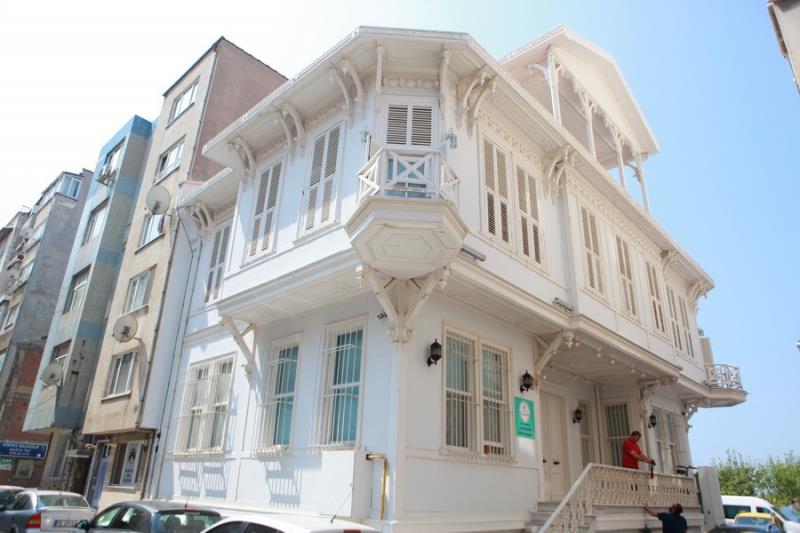 Gemlik 2019SUNUŞ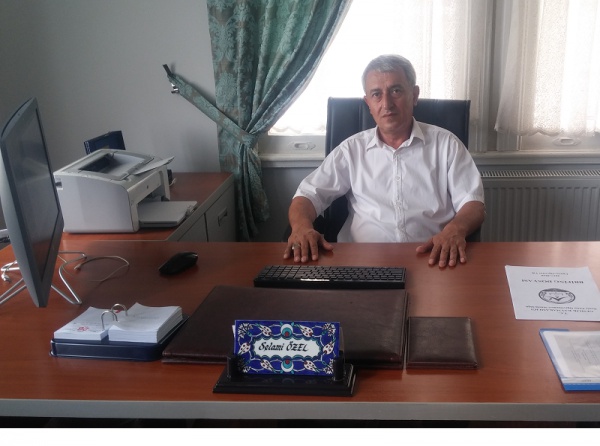           Değişim ve gelişim süreçlerini doğru ve hızlı anlayabilmek; her alanda algılama ve re-aksiyon verebilme yeteneklerimizi geliştirmemize bağlıdır. Bunun için kurumların sahip oldukları insan kaynaklarını nitelikli iş gücüne dönüştürmesi gerekmektedir.  Her zaman genç bir ruh ve coşkuyla çalışmak, yeni ve taze fikirler geliştirmek, çalış-maktan hoşlanmak, çalışma atmosferimizi sürekli güzelleştirmek, uyumlu bir iş akışı içerisinde sürekli çabalamak stratejik planımızın temel çerçevesini oluşturmaktadır.          İş performansını doğrudan etkileyen dört temel unsur bulunmaktadır. Bunlar iş stratejisi, bu stratejiyi gerçekleştirmek için gerekli olan iş yapma yöntemleri, insan kaynakları ve teknoloji yönetimidir. Bu dört temel unsur ancak birlikte ve eşit önem verilerek gerçekleştiril-diklerinde iş performansında önemli ve kalıcı artış sağlanabilmektedir. Bu anlayış ile çalışma-larımızda, dört temel performans unsurunu müşterilerimizin gereksinimleri doğrultusunda dengeleyerek, dünya standartlarında performans elde etmeye çalışmaktayız. Planımız müşteri beklentilerinin aşılmasını hedefleyen, katılımı ve takım çalışmasını destekleyen, tüm sistem ve süreçlerinin iyileştirilmesine odaklanan bir yönetim anlayışını hedeflemektedir. Yeni ve öncü hizmet politikaları geliştiren, kurumun misyon ve vizyonuna olumlu katkılar sağlayacak hizmet ve faaliyetler ortaya koyan “Geleceği kendi lehine yönlendiren” bir kurum olma amacıyla çalışmalar yürüteceğiz.         Personelimizle birlikte hazırladığımız 2019-2023 dönemine ait stratejik planımızın en üst düzeyde gerçekleşme oranına ulaşmasını temenni ederim.                                                                                                                  Selami ÖZELKurum MüdürüGİRİŞMilli Eğitim Bakanlığının yayınladığı 18 Eylül 2018 tarihli ve 2018/16 sayılı Genelge ile 2019-2023 Stratejik Plan Hazırlık Çalışmaları duyurulmuş ve ardından 2019-2023 Stratejik Plan Hazırlık Programı yayımlanmıştır. Bu kapsamda müdürlüğümüzde  “Strateji Geliştirme Kurulu” ve “Stratejik Planlanma Ekibi” kurularak 2019-2023 Stratejik Plan çalışmalarına başlanılmıştır.Çalışmalar, hazırlık programında belirtilen “Hazırlık, Durum Analizi, Geleceğe Yönelim” bölümlerinden oluşacak şekilde kurgulanmış olup; 26 Şubat 2018 tarihinde yayımlanan Kamu İdarelerinde Stratejik Planlamaya İlişkin Usul ve Esaslar Hakkındaki Yönetmelik ve aynı tarihli Kamu İdareleri İçin Stratejik Plan Hazırlama Kılavuzunda belirtilen usul ve  esaslartemelalınırakyürütülmüştür.Tüm dünyada küreselleşme, hızlı teknolojik değişim, yeni oluşan talepler, müşteri beklentilerinin değişmesi gibi nedenler sonucu ortaya çıkan ve her geçen gün giderek artan ezici rekabet karşısında kurumlar daha stratejik düşünmek, stratejik planlamaya ve stratejik karar almaya eskisinden daha fazla önem vermek zorunda kalmışlardır.Stratejik Yönetim, tüm sektörlerde geleceğe yönelik amaç ve hedeflerin belirlenmesine ve bu hedeflere ulaşılabilmesi için yapılması gerekli işlemlerin tespit edilmesine imkân sağlayan bir yönetim tekniğidir. Stratejik yönetimin en önemli özelliği, kurumun hem kendi durumunu, hem de çevrenin analizine imkân tanımasıdır.  Bu sayede kurum amaçlarına ulaşabilmek için etkili stratejiler geliştirir, bunları planlar, uygular ve kontrol eder. Kısıtlı kaynaklarla başarılı olmaya çalışan kurumlar yeni ve süregelen sorumlulukları daha düşük maliyetle karşılamaya çalışırlar. Tüm yönetimsel iyileştirme çabaları gibi stratejik planlama, uzun vadede kendisini amorti eden bir yatırımdır. Bununla birlikte sihirli bir değnek değildir. Sonuç alabilmek için tüm yönetim ve kurum personeli planda yer alan yükümlülüklerle uyumlu olmalı ve hedeflere ulaşabilmek için plana önem vermelidirler. Stratejik yönetim ekip çalışmasına dayalı olarak kurumun hedeflere ulaşabileceğinin önemi üzerinde durur. Stratejilerin tespiti üst yönetimde geniş bir katılım ile yürütülür.Gemlik Öğretmenevi ve Akşam Sanat Okulu Müdürlüğü Stratejik Plan Hazırlama Ekibi olarak geleceğimizi daha iyi yönetebilmek amacıyla, katılımcılık ruhunu esas alan ekip çalışması ile stratejik planımızı hazırladık. Planımızın uygulanması sırasında izleme ve değerlendirme çalışmaları ile amaç, hedef ve faaliyetlerin uygulanmasının denetlenmesi sağlanacak; olağanüstü durumlarda anında müdahale edilerek tekrar gözden geçirilecektir.Gemlik Daniş Ekim Öğretmenevi ve Akşam Sanat OkuluStratejik Plan Hazırlama EkibiİÇİNDEKİLERKURUM KİMLİK BİLGİSİ1.BÖLÜMSTRATEJİK PLANLAMA HAZIRLIK SÜRECİ18 Eylül 2018 tarihli ve 2018/16 sayılı Genelgenin yayımlanmasının hemen ardından Müdürlüğümüz Strateji Geliştirme Kurulu ve Stratejik Plan Hazırlama Ekibi kurulmuştur.Çalışmalar, MEB 2019-2023 Stratejik Plan Hazırlama Programında belirtilen takvime uygun olarak yapılmıştır.1.1.Strateji Geliştirme Kurulu:         2018/26 sayılı Genelge doğrultusunda okul müdürü, bir müdür yardımcısı, Danışma Kurulu üyesi bir okul müdürü, Danışma Kurulu üyesi bir emekli öğretmen , Danışma Kurulu üyesi bir Muhasebe Finansman öğretmeninden oluşturulmuştur. 1.2.Stratejik Plan Ekibi:        2013/26 sayılı Genelge doğrultusunda Stratejik Plan üst kurul üyesi olmayan bir müdür yardımcısı, Danışma Kurulu Yedek üyesi bir okul müdürü , Danışma Kurulu Yedek üyesi bir Emekli  Öğretmen , Danışma Kurulu Yedek üyesi bir Muhasebe Finansman öğretmeninden oluşturulmuştur.1.3. İlçe MEM ile Okul ve Kurum Stratejik Planlama TakvimiTablo 1: 2019-2023 Stratejik Plan Hazırlama ModelicA. Atatepe Mesleki ve Teknik Anadolu Lisesi  2015-2019 Stratejik Planlama Süreci	STRATEJİK PLAN ÜST KURULU VE STRATEJİK PLAN EKİBİ	DURUM ANALİZİ. Kurumsal TarihçeGemlik Daniş Ekim Öğretmenevi Binası; 1886 yılında Fransız yalı mimarisi ile bir Fransız mimar tarafından yaptırılmıştır. 140,41 metrekare taban alanı ile 3,5 katlı, irili ufaklı 17 odadan ibarettir. Uzun süre yalı olarak kullanılan bina 4 Temmuz 1996 yılında  ‘’Öğretmenevi’’ yapılmak koşuluyla Milli Eğitim Bakanlığına bağışlanmıştır.  1996 yılında yapılan onarımdan sonra öğretmenevi olarak kullanılmaya başlanmıştır. Fakat her odada bağımsız WC-Banyo olmadığı için otel olarak işletilememiş, 31/12/2012 tarihinde kapatılmıştır. Bir müddet kapalı kalan öğretmenevi Milli Eğitim Bakanlığı Destek Hizmetleri Genel Müdürlüğünün 24 Ocak 2013 tarih ve 57736 sayılı yazıları ile Yeniden Projelendirilmiştir. Her odada bağımsız WC-Banyo, engelli yatak odası ve 15 yataklı öğretmenevi konaklama ünitesi olacak şekilde Restorasyon yapılmasına karar verilmiştir. 30 Mayıs 2013 tarih ve 1170229 sayılı Bursa Valiliğinin yazıları ile Kültür ve Tabiat Varlıkları bünyesine alınarak, 13 Haziran 2013 tarih ve 1349627 sayılı yazılarına istinaden Bursa Valiliği Yatırım İzleme ve Koordinasyon Başkanlığınca aslına uygun olmak üzere 15 yataklı öğretmenevi olarak restorasyonu yapılmak üzere ihale edilmiştir. Restorasyon işleri 01/08/2016tarihinde tamamlanarak Bursa İl Milli Eğitim Müdürlüğüne teslim edilmiştir.Bina 3,5 katlı olup Gemlik’in merkezinde kurulmuş en eski yapılarından biridir. Tamamı ahşap olarak yapılmıştır. 3,5 katın toplam kullanım alanı 368 m2, lik alana sahiptir. Bodrum katta kahvaltı salonu , çamaşırhane ,kazan dairesi , enerji odası , mutfak, personel odası ve bayan wc bulunmaktadır. Bina giriş zemin katında Müdür odası ,Müdür yardımcısı odası ,Engelli konaklama odası , Engelli aile konaklama odası , Resepsiyon , dinlenme salonu ve erkek wc bulunmaktadır. Birinci katttamuhtelif büyüklükte 5 konaklama odası , ikinci katında ise 1konaklama  odası , depo ,teras balkon bulunmaktadır. Konaklama bölümündeki odalar 1-2-3- kişilik olmak üzere tasarlanmış olup toplam 7 konaklama odasında 15 yatak bulunmaktadır. Tüm odalarda banyo , tuvalet, mini buzdolabı, LCD ekran TV,telefon, internet, fön makinesi ve kişiye özel: terlik, havlu, şampuan ve sabun bulunmaktadır. Kurumumuz merkezi ısıtma sistemi ile ısıtılmaktadır.Kurumumuzda konaklayan misafirler için her sabah 07,00-10,00 arası açık büfe kahvaltı hizmeti verilmektedir. Kurumumuz 7 gün 24 saat hizmet vermektedir. Kurumumuz şehir merkezinde olup her yöne ulaşım rahatlığı bulunmaktadır. Bursaya 30 km. ,Orhangaziye 18 km, İznik 50 km. , Kumla tatil beldesine 5 km. , Kurşunlu Plajına 7 km. , Armutlu ilçesi kaplıcalarına 38 km. mesafededir.Gemlik’in en eski binalarından olan öğretmenevimiz Kültür ve Tabiat Varlıkları Koruma Kurulunun kararıyla koruma altına alınmıştır.Günümüz dünyasında her alanda yaşanan gelişmeler tüm kurumları olduğu gibi sosyal tesis nitelikli kurumları da çok yönlü olarak etkilemektedir. Bu nedenle hizmet sunmada yeni yaklaşım ve uygulamaların yaşama geçirilmesi bir zorunluluk olarak karşımıza çıkmaktadır.Kurum olarak yeni yaklaşımlar çerçevesinde hedef olarak şunu belirledik; eğitim çalışanlarının konaklama ihtiyacını karşılamakla birlikte dinlenme ve eğlenme ihtiyaçlarını da imkânlar ölçüsünde yerine getirmek ayrıca eğitim çalışanlarının sosyal ve kültürel ihtiyaçları ile meslekî eğitim alanında gelişimlerine ilişkin faaliyetlere imkânlarımız ölçüsünde destek sağlamaktır.                                                                                            Selami ÖZELGemlik Daniş Ekim Öğretmenevi ve                                                                                            Akşam Sanat  Okulu Müdürü. Uygulanmakta Olan Stratejik PlanınDeğerlendirilmesiGemlik Daniş Ekim Öğretmenevi ve Akşam Sanat OkuluMüdürlüğünün 2016-2019 Stratejik Planı; “Kalitenin Artırılması ve Kurumsal Kapasitenin Geliştirilmesi ve artırılması ” temalarını içermektedir.Planda yer alan hedefleri gerçekleştirmek için belirlenen tedbir ve stratejilerin tamamına yakını uygulanmıştır. Plan dönemi tamamlanmış , performans göstergelerinin büyük çoğunluğunda, plan döneminin son performans yılı 2019 hedefine ulaşılmıştır. 2016, 2017 ve 2018 mali yılları için hazırladığımız ve kurumumuzun resmi internet sitesinde kamuoyuna sunduğumuz performans programları ve faaliyet raporlarında bu durum açıkça gösterilmiştir.Plandaki hedefler, paydaşlarla yapılan görüşmelerden ortaya çıkan sonuçlara göre belirlenmiştir. 2019-2023 Stratejik Planımızdaki hedefler önceki plan dönemine benzer olarak paydaşlarımızın beklentileri, kurumumuzun faaliyet alanları, ihtiyaçlar ve gelişim alanları ile MEB politikaları birlikte analiz edilerek belirlenmiştir. Bu analiz sonucunda belirlediğimiz hedeflerle, önceki plan dönemindeki hedefler benzerlik göstermektedir. Fakat gerek paydaşlarımızın beklentilerinin üst düzeyde olması, gerek beklentilerin çeşitliliği ve sayısı, gerekse içinde bulunduğumuz dönemin hassasiyetine binaen Müdürlüğümüz 2019-2023 döneminde vizyonunu geniş bir bakış açısıyla belirlemiştir. Bu nedenle her ne kadar benzer nitelikte hedefler belirlenmiş olsa da çeşitlilik ve sayı itibariyle 2019-2023 Stratejik Plan dönemi hedefleri, önceki plan dönemi hedeflerinden farklılık arz etmektedir..MevzuatAnaliziTablo 2: Mevzuat Analizi.Üst Politika Belgeleri AnaliziTablo 3: Üst Politika Belgeleri Analizi.Faaliyet Alanları ile Ürün ve HizmetlerinBelirlenmesiTablo 4: Faaliyet Alanı - Ürün/Hizmet Listesi2.6.Öğretmenevi Faaliyet  Alanları DeğerlendirmeTablo5 : Faaliyet Alanı Değerlendirme Tablosu2.7 .Paydaş Analizi2.7.1. Paydaşların Tespiti ve Değerlendirilmesi;Stratejik planımızın hazırlanması aşamasında katılımcı bir yapı oluşturabilmek için ilgili tüm tarafların görüşlerinin alınması ve plana dâhil edilmesi gerekli görülmüş ve bu amaçla paydaş analizi çalışması yapılmıştır. Paydaşlar; kuruluşun hizmetleri ile ilgisi olan, kuruluştan doğrudan veya dolaylı, olumlu ya da olumsuz yönde etkilenen veya kuruluşu etkileyen kişi, grup veya kurumlardır. Paydaşlar iç paydaş,dış paydaş, yararlanıcı, temel ortak ve stratejik ortak olarak sınıflandırılabilir.Gruplandırılan paydaşlarımız ile öncelik durumları göz önüne alınarak; yönetim düzeyinde görüşmeler, toplantılar, yazışmalar ve anket çalışmaları paydaş analizinin ortaya çıkmasında yöntemler olarak kullanılmıştır. Paydaşların görüşleri alınırken temel olarak şu sorulara cevap aranmıştır: 1. Faaliyetlerimiz ve hizmetlerimiz sizin için önemli midir? 2. Olumlu yönlerimiz nelerdir? 3. Geliştirilmesi gereken yönlerimiz nelerdir? 4. Beklentileriniz nelerdir?Tablo 6 : Paydaş Listesi  ve Etki-Önem Matrisi Tablosu2.7.2.Kurum İçi Analizi2.7.2.1. ÖrgütselYapıKurumumuz bir Müdür , bir Müdür yardımcısı ile idari hizmet vermektedir. Kurumumuz 4734 sayılı Kamu ihale kanununun 22/d maddesine göre bir Kat görevlisi , bir Çamaşırhane görevlisi , bir Temizlik görevlisi ve bir kişide bunların haftalık izinde olduğu günlerde çalışan kısmi zamanlı Temizlik görevlisi olmak üzere altı ay süreli doğrudan temin ile Taşörenden  dört personel hizmeti satın almaktadır.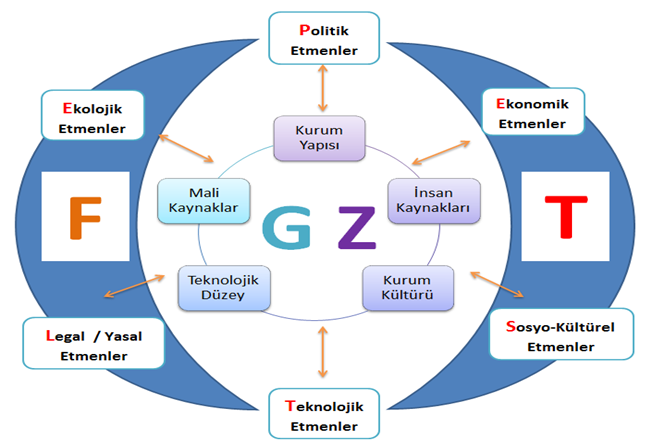 Tablo 7: Teşkilat ŞemasıTablo 8: Kurul ve Komisyonlar2.7.3.İnsan Kaynakları;Gemlik Daniş Ekim Öğretmenevi Müdürlüğü bünyesinde 1 müdür, 1 müdür yardımcısı,ve 4 yardımcı personel olmak üzere toplam 6 kişi görev yapmaktadır.Tablo 9: Personel DurumuMüdürlüğümüzdeçalışan personelin % 33’ü bayan, % 67’si ise erkektir.2.7.4.İdare Görev Dağılımı:2.7.5.Fiziki Yapı;Tablo 10: Fiziki Yapı2.7.6.Teknolojik Düzey; İlçemizde elektronik ortamda belge aktarım işlemleri DYS ile gerçekleştirilmektedir. Ayrıca Müdürlüğümüz ve diğer kurumlar arasında DYS aracılığıyla yazışmalar yapılmaktdır.Okulumuz idareci ve öğretmenlerinin BİT kullanımı, yenilikleri takip etmeleri eğitim çalışmalarıyla sağlanmakta ve İlçe Milli Eğitim Müdürlüğüyle iletişim büyük oranda elektronik ortamda gerçekleşmektedir.Tablo 10: Teknolojik Kaynaklar2.7.7.Mali Kaynaklar; Mali Durumu2016-2018 Yılları arası CiroTablo 11: Geçmiş dönem Kurum Cirosu/TL)2016 Yılında 0 Kar ile başa baş ,2017 yılında 13.422,87 TL Kar ile kapatmıştır. 2018 yılında ise 20.458,17 TL Kar ile kapatmıştır.2.7.8.İstatistikî Veriler2.8.1.2016-2018 Yılları Konaklama HizmetiTablo 12: Geçmiş Dönem Konaklama Tablosu(Kişi)Kurumumuz 2016 yılında % 51 doluluk - 2017 yılında % 56 - 2018 yılında ise %67 doluluk kapasitesi ile çalışmıştır.Tablo 13: Tahmini Mali Tablo (TL)2.8. Çevre AnaliziTablo 14: PEST- E (Politik, Ekonomik, Sosyo-Kültürel, Teknolojik, Ekolojik, Etik)Analizi 2.9.Üst Politika Belgeleri2.10. Kurum İçi A (GZFT)2.11.Temel  Sorun Alanları3.1.Misyonumuz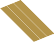 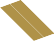 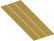 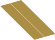 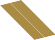 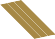 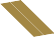 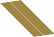 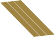 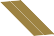 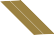 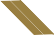 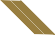 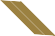 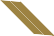 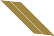 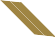 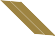 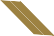 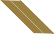 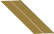 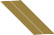 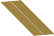 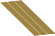 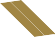 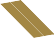 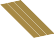 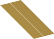 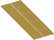 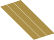 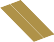 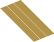 3.2. Vizyonumuz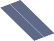 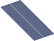 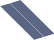 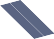 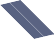 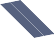 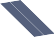 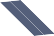 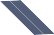 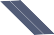 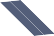 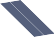 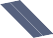 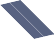 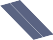 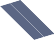 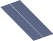 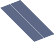 3.3. Temel İlke  ve Değerlerimiz3.3.1 İlkelerimiz	Hizmeti; Öğretmeni Merkeze Alarak GerçekleştirmekAmacımızdır.	Biz Başarıya İnanır, Bu Yönde Bir Çalışma Azmi ve Ortamı YaratmayaUğraşırız.	Toplumun Sürekli Gelişen Beklentilerine Ayak Uydurabilecek Şekilde Gelişmemiz İçin BirbirimiziYüreklendiririz.	Verimli Çalışmaya İnanır ve SorumlulukÜstleniriz.	Birbirimize ve misafirlerimize bir birey olarak güvenir, saygıduyarız.	Aramızdaki farklılık ve görüş ayrılıklarını, Daha İyi Gelişmemizi Sağlayacak Zenginlikler OlarakGörürüz.	Değişim Yanında Geçmişteki Değerlerimizi de Koruruz.	Farklı Olduğumuza İnanır; Enerjik, Üretken ve Coşkumuzla Yeteneklerimizi Sürekli Geliştiririz.3.3.2 DeğerlerimizAdalet, eşitlik, özgürlük, hoşgörü, saygı ve sevgi gibi evrensel değerler; bizim temel değerlerimizdir.Başarı bir alışkanlıktır ve ömür boyu süren biryolculuktur.Öğretmen tüm faaliyetlerinmerkezidir.Sürekli ve yüksek moral, emeğin gördüğü karşılığın birürünüdür.Elinden geleni yapma yerine, işin gereğini yapma anlayışıesastır.Herkes lider olabilir, herkes dünyanın en iyisiolabilir.Hizmet üreten kurum olmak, bir tercih değil;mecburiyettir.Başarısızlık, mazereti olan insanların yarattığı birsonuçtur.Beklentileri karşılama, kalitegöstergesidir.İç disiplin ve özgüven bir hayattarzıdır.Halkla ilişkiler, kurum olarak var olmanın ve dışa açılmanın tekyoludur.Kurum çalışanlarının mutluluğu, hizmetin kalitesiniartırır.İnsan, aldığı sorumluluk ölçüsündebüyüktür.Takım çalışmasını gerçekleştirmek, başarmaktan dahadeğerlidir.Verilen hizmet, en az işin kalitesi kadarönemlidir.Tecrübe	geçmiş	yılların	toplamı	değil	akademik	bilginin	tükendiği	yerde başvurulabilecek bir bilgikaynağıdır.3.4.1.TEMA: KURUMSAL YAPIStratejik Amaç 1. Kurumsal Yapıyı geliştirmek için beşeri, fiziki, mali altyapıyı iyileştirmek, yönetim ve organizasyon yapısını güçlendirmek ve enformasyon teknolojilerini etkin kullanmakStratejik Hedef 1.1. Organizasyon Yapısında Revizyon YapmakPERFORMANS GÖSTERGELERİFAALİYET VE MALİYETLENDİRME3.4.2.TEMA: KURUMSAL YAPIStratejik Amaç 1. Kurumsal Yapıyı geliştirmek için beşeri, fiziki, mali altyapıyı iyileştirmek, yönetim ve organizasyon yapısınıgüçlendirmek ve enformasyon teknolojilerini etkin kullanmakStratejik Hedef 1.2. Kurum İçi İletişimi GeliştirmekPERFORMANS GÖSTERGELERİ	FAALİYET VE MALİYETLENDİRME3.4.3.TEMA: KURUMSAL YAPIStratejik Amaç 1. Kurumsal Yapıyı geliştirmek için beşeri, fiziki, mali altyapıyı iyileştirmek, yönetim ve organizasyon yapısınıgüçlendirmek ve enformasyon teknolojilerini etkin kullanmakStratejik Hedef 1.3. İç Denetim Sistemi kurmakPERFORMANS GÖSTERGELERİFAALİYET VE MALİYETLENDİRME3.4.4.TEMA: KURUMSAL YAPIStratejik Amaç 1. Kurumsal Yapıyı geliştirmek için beşeri, fiziki, mali altyapıyı iyileştirmek, yönetim ve organizasyon yapısınıgüçlendirmek ve enformasyon teknolojilerini etkin kullanmakStratejik Hedef 1.4. Kurum Mali Yapısını İyileştirmek	PERFORMANS GÖSTERGELERİFAALİYET VE MALİYETLENDİRME3.4.5.TEMA: KURUMSAL YAPIStratejik Amaç 1. Kurumsal Yapıyı geliştirmek için beşeri, fiziki, mali altyapıyı iyileştirmek, yönetim ve organizasyon yapısınıgüçlendirmek ve enformasyon teknolojilerini etkin kullanmakStratejik Hedef 1.5. Halkla İlişkiler ve Tanıtım Faaliyetleri YapmakPERFORMANS GÖSTERGELERİFAALİYET VE MALİYETLENDİRME3.5.1.TEMA: İNSAN KAYNAKLARIStratejik Amaç 2. İnsan Kaynaklarını daha etki kullanmak, Kurum Personeline İş Sağlığı Güvenliği Kültürünü aşılamakStratejik Hedef 2.1. Bütün Kurum Personeline Dönem Sonuna kadar en az 1 Kez Eğitim vermekPERFORMANS GÖSTERGELERİFAALİYET VE MALİYETLENDİRME3.5.2.TEMA: İNSAN KAYNAKLARIStratejik Amaç 2. İnsan Kaynaklarını daha etki kullanmak, Kurum Personeline İş Sağlığı Güvenliği Kültürünü aşılamakStratejik Hedef 2.2. Bütün Kurum Personeline Dönem Sonuna kadar İş Güvenliği Şuurunu aşılamakPERFORMANS GÖSTERGELERİFAALİYET VE MALİYETLENDİRME3.5.3.TEMA: İNSAN KAYNAKLARIStratejik Amaç 2. İnsan Kaynaklarını daha etki kullanmak, Kurum Personeline İş Sağlığı Güvenliği Kültürünü aşılamakStratejik Hedef 2.3. Kurum Personeline Değer verildiğini Hissettirerek motivasyon sağlamak, Performans Ölçme ve Değerlendirme Sistemine geçmekPERFORMANS GÖSTERGELERİFAALİYET VE MALİYETLENDİRME3.6.1.TEMA: FİZİKİ YAPIStratejik Amaç 3. Kurumun fiziki yapısını, müşterilerimize daha kaliteli bir ortamda hizmet verebilmek için gerekli modernizasyon ve yenilikleri yapmakStratejik Hedef 3.1. Kurum Fiziki yapısını İyileştirmekPERFORMANS GÖSTERGELERİFAALİYET VE MALİYETLENDİRME3.7.1.TEMA: MÜŞTERİ İLİŞKİLERİStratejik Amaç 4. Kurumumuzun, bulunduğu çevrede hedef kitle için hizmet kalitesiyle güven verici bir kurum olmasını sağlayarak öğretmen evleri arasında öncü bir kurum olmasını sağlamak.Stratejik Hedef 4.1. Konaklama Hizmetlerini İyileştirmekPERFORMANS GÖSTERGELERİFAALİYET VE MALİYETLENDİRMESTRATEJİK AMAÇ VE HEDF TABLOSU4.BÖLÜMMALİYETLENDİRMEMaliyetlendirme aşamasında, Müdürlüğümüzün amaç ve hedeflerine yönelik stratejiler doğrultusunda gerçekleştirilecek olan faaliyet ve projelerin kaynak ihtiyacı belirlenir. Maliyetlendirmenin amacı; geliştirilen politikaların ve bunların yansıtıldığı amaç ve hedeflerin gerektirdiği maliyetlerin ortaya konulması, politika tercihlerinin ve karar alma sürecinin rasyonelleştirilmesine katkıda bulunmak, stratejik plan ile bütçe arasındaki bağlantıyı güçlendirmek ve harcamaların önceliklendirilmesi sürecine yardımcı olmaktır.Gemlik Daniş Ekim Öğretmenevi ve Akşam Sanat Okulu Müdürlüğü Stratejik Planında amaçların gerçek-leştirilmesine yönelik düzenlenen hedef harcamalarının belirlendiği maliyet tablosu oluşturulmuştur. Ma-liyetler belirlenirken hedeflere ulaştıracak faaliyetlerin gerçekleşme dönemi dikkate alınmıştır. Faaliyetlerin maliyetleri, plan dönemi boyunca yıllık artışları tahmini olarak hesaplanmıştır. Maliyet tablosunda öngörülen maliyetler ile tahmin edilen kaynakların örtüşmesine dikkat edilmiştir. Tahmini maliyetlerin belirlenen kaynak miktarını aşması durumunda düşük maliyetli faaliyetlerin seçilmesi, amaç ve hedeflerin zamanının değiştirilmesi ve farklı kaynakların bulunması gibi yöntemler kullanılarak gerekli güncellemeler yapılacaktır.STRATEJİK PLAN MALİYET TABLOSU5.BÖLÜM5. İZLEME VE DEĞERLENDİRME             İzleme, hazırlanan stratejik planların uygulama sürecinde sistemli ve etkinolarak takip edilmesi ve raporlanması anlamına gelmektedir. Değerlendirme ise stratejikplan uygulama sonuçlarının amaç ve hedeflere ulaşılabilme, uygulanabilme düzeyi ile sözkonusu amaç ve hedeflerin tutarlılık ve uygunluğunun analiz edilmesidir.Atatepe MTAL Müdürlüğü 2019-2023 Stratejik Planının onaylanarakyürürlüğe girmesiyle birlikte stratejik planın uygulanmasının izleme ve değerlendirme süreci de başlamış olacaktır.              Müdürlüğümüz bünyesinde“Stratejik Plan İzleme ve Değerlendirme Ekibi”kurularakizleme ve değerlendirme çalışmaları,planda belirtilen amaç-hedef ve performans göstergeleri dikkate alınarakyapılacaktır.Stratejik amaç ve hedeflerin gerçekleştirilmesinden sorumlu ekipler, altı aylık dönemler itibariyleyürüttükleri faaliyet ve projelerle ilgili raporlan hazırlayıp Stratejik Plan İzleme ve Değerlendirme Ekibine sunacaklardır.            Stratejik Plan İzleme ve Değerlendirme Ekibi, ekiplerden gelen altı aylıkperformans değerlendirmelerini konsolideederek, performans göstergelerinin ölçümü vedeğerlendirilmesini, ait olduğu yıl içinde yapılan faaliyetlerin o yılki bütçeyle uyumu veelde edilen sonuçların Stratejik Planda önceden belirlenen amaç ve hedeflere ne dereceulaşıldığınıraporlaştırarak İlçe Milli Müdürlüğü Stratejik Planlama Üst Kuruluna sunacaklardır. Bu kuruldan gelecek kararlar doğrultusunda da geri bildirimlerde bulunulacaktır.Böylece planın uygulanma sürecinde bir aksama olup olmadığı saptanacak,varsa bunların düzeltilmesine yönelik tedbirlerin alınması ile idare performanshedeflerine ulaşma konusunda doğru bir yaklaşım izlenmiş olacaktır.Tablo 15: Stratejik Plan İzleme ve Değerlendirme TablosuSTRATEJİK PLAN EKİBİ İMZA SİRKÜSÜ                                                                                                                                             ……/12/2019                                                                                                Selami ÖZEL	  Kurum Müdürü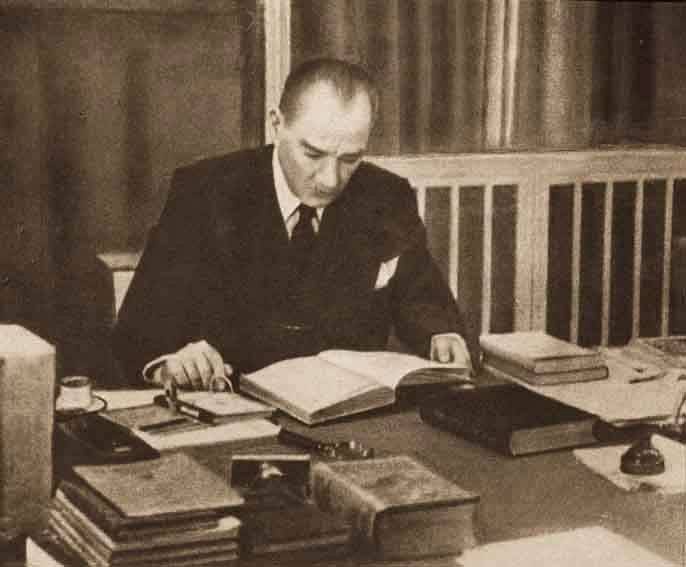 “Eğitimdir ki bir milleti ya özgür, bağımsız, şanlı yüce bir sosyal toplum halinde yaşatır veyabir milleti esaret ve sefalete terk eder.”Mustafa Kemal ATATÜRKKISALTMALARKISALTMALARAR-GEAraştırma GeliştirmeMAÖLMesleki Açıköğretim LisesiBİTBilgi İletişim TeknolojileriDYKDestekleme ve Yetiştirme KursuDYSDoküman Yönetim SistemiEĞİTEPEğitimcilerin Eğitimi ProjesiEKYSEğitimde Kalite Yönetim SistemiGZFTGüçlü Yönler, Zayıf Yönler, Fırsatlar, TehditlerKHKKanun Hükmünde KararnameMEBMilli Eğitim BakanlığıMEMMilli Eğitim MüdürlüğüMTALMesleki ve Teknik Anadolu LisesiLYSLisans Yerleştirme SınavıSPStratejik PlanSTKSivil Toplum KuruluşlarıTÜBİTAKTürkiye Bilimsel ve Teknolojik Araştırma KurumuTCTürkiye CumhuriyetiYGSYükseköğretime Geçiş SınavıTLTürk LirasıDKDanışma KuruluRAMRehberlik Araştırma MerkeziPGPerformans GöstergesiRGResmi GazeteTANIMLARTANIMLARStratejiBelirli bir zaman diliminde kurumun şimdiki durumundan gelecekte arzu edilen durumuna dönüşümünü sağlayabilmek için belirlenen amaç ve hedeflere nasıl ulaşılacağını gösteren kararlar bütünü.Stratejik PlanKurumun orta ve uzun vadeli amaçlarını, temel ilke ve politikalarını, hedef ve önceliklerini, performans ölçütlerini, bunlara ulaşmak için izlenecek yöntemler ile kaynak dağılımlarını içeren plan.Stratejik PlanlamaKurumun iç ve değerlendirme sonuçlarına göre zayıf ve güçlü yönlerini, önündeki fırsat ve tehditleri belirlemesi; stratejiler ortaya koyması, bu stratejileri ölçülebilir hedeflere dönüştürmesi ve performans göstergelerini belirleyerek onların sürekli izlenmesi süreci.Stratejik AmaçBelirli bir zaman diliminde kurumun ulaşmayı hedeflediği kavramsal sonuçlarıStratejik HedefMisyon doğrultusunda belirlenmiş stratejik önemi olan ölçülebilir alt amaçlarıPerformans HedefiStratejik amaçlar çerçevesinde stratejik hedeflere ulaşmak için yıllara göre yakalanması öngörülen performans seviyelerini gösteren anlaşılır, ölçülebilir, çıktı-sonuç odaklı performans düzeyiPerformans GöstergesiHedeflere hangi oranda ulaşıldığını gösteren ölçülebilir unsurlar.Paydaş AnaliziKurum faaliyetlerinden etkilenen veya faaliyetleri etkileyen tarafların görüş ve memnuniyetlerinin değerlendirilmesiMisyonKurumun temel varlık nedeni, faaliyetleri.VizyonKurumun gelecekte olmasını arzu ettiği yer.GZFT AnaliziKurumun Güçlü-Zayıf yönlerini, önündeki Fırsat ve Tehditleri ortaya koyan analiziBaşlıklarSayfaNoKapakIAtatürk PortresiIISunuşIIIGirişIVKısaltmalarVTanımlarVIİçindekilerVIIKurum Kimlik Bilgisi      xI. BÖLÜM: STRATEJİK PLANLAMA HAZIRLAMA SÜRECİ111. Stratejik Planlama Hazırlık Süreci       121.1.Strateji Geliştirme Kurulu       121.2. Stratejik Plan Ekibi       121.3. Stratejik Planlama Takvimi       13II. BÖLÜM: DURUM ANALİZİ       142. Durm Analizi162.1.Kurumsal Tarihçe162.2.Uygulanmakta Olan Stratejik Planın Değerlendirilmesi182.3.Mevzuat Analizi182.4 Üst Politika Belgelerinin Analizi202.5. Faaliyet Alanları ile Ürün ve Hizmetlerin Belirlenmesi212.6. Öğretmenevi Faaliyet Alnları Değerlendirme222.7. Paydaş Analiz 222.7.1. Paydaşların Tespiti ve Değerlendirilmesi222.7.2.Kurum içi Analizi 242.7.2.1. Örgütsel Yapı242.7.3. İnsan Kaynakları262.7.4. İdare Görev Dağılımı262.7.5. FizikiYapı272.7.6. Teknolojik Düzey282.7.7. Mali Kaynaklar282.7.8. İstatistiki Veriler292.7.8.1. 2016-2018 Yılları Konaklama Hizmeti292.8. Çevre  Analizi302.9. Üst Politika Belgeleri302.10.GZFT (SWOT) Analizi312.11. Temel Sorun Alanları32III. BÖLÜM: GELECEĞE YÖNELİM333.1. Vizyon343.2. Misyon343.3. Temel İlke ve Değerlerimiz353.3.1. İlkelerimiz353.3.2. Değerlerimiz353.4.1. Tema  -  Kurumsal Yapı383.4.2. Tema -  Kurumsal Yapı393.4.3. Tema  -  Kurumsal Yapı403.4.4. Tema  -  Kurumsal Yapı413.4.5. Tema  -  Kurumsal Yapı423.5.1. Tema – İnsan Kaynakları443.5.2. Tema – İnsan Kaynakları463.5.3. Tema – İnsan Kaynakları483.6.1. Tema Fiziki Yapı493.7.1. Müüşteri İlişkileri50IV. BÖLÜM: MALİYETLENDİRME524.1 Maliyetlendirme534.2 Stratejik Plan Maliyet Tablosu54V. BÖLÜM: İZLEME VE DEĞERLENDİRME555.1. İzleme ve Değerlendirme565.2. İzleme ve Değerlendirme Tablosu575.3. Stratejik Plan Ekibi İmza Sürküsü58TABLOLARTablo 1: 2019-2023 Stratejik Plan Hazırlama Moodeli14Tablo 2:Mevzuat Analizi     18Tablo 3: Üst Poltika Belgeleri Analizi        20Tablo 4:Faaliyet Alanı-Ürün/Hizmet Listesi21Tablo 5:Faaliyet Alanı Değerlendirme Tablosu   22Tablo 6:Tablo 6 : Paydaş Listesi  ve Etki-Önem Matrisi Tablosu23Tablo 7: Teşkilat Şeması      25Tablo 8: Kurul ve   Komisyonlar            25Tablo 9: Personel Durumu    26Tablo 10: Fiziki Yapı      27Tablo 11: Geçmiş Dönem Kurum Cirosu28Tablo 12: Geçmiş Dönem Konaklama Tablosu29Tablo 13: Tahmini Mali Tablo    29Tablo 14: PEST- E (Politik, Ekonomik, Sosyo-Kültürel, Teknolojik, Ekolojik, Etik) Analizi  30Tablo 15: Stratejik Plan İzleme ve Değerlendirme Tablosu58KURUMUN YAPISIKURUMUN YAPISIKURUMUN YAPISIKurum AdıGemlik Daniş Ekim Öğretmenevi ve Akşam Sanat OkuluGemlik Daniş Ekim Öğretmenevi ve Akşam Sanat OkuluKurum TürüKamu – MEBKamu – MEBKurum Kodu764056764056Kurumda Çalışan Personel SayısıMüdür1Kurumda Çalışan Personel SayısıMüdür Yardımcısı1Kurumda Çalışan Personel SayısıKadrolu Öğretmen0Kurumda Çalışan Personel SayısıÜcretli Öğretmen0Kurumda Çalışan Personel SayısıMemur0Kurumda Çalışan Personel SayısıGüvenlik Görevlisi0Kurumda Çalışan Personel SayısıYardımcı Personel0Kurumda Çalışan Personel SayısıDiğer Personel4Kurumda Çalışan Personel SayısıToplam6Öğrenci Sayısı00KURUM İLETİŞİM BİLGİLERİKURUM İLETİŞİM BİLGİLERİKURUM İLETİŞİM BİLGİLERİTelefon0 (224) 51455660 (224) 5145566Faks0 (224) 51455660 (224) 5145566Web Adresiwww.gemlikdanisekimogretmenevi.meb.k12.trwww.gemlikdanisekimogretmenevi.meb.k12.trMail Adresi764056@meb.k12.tr764056@meb.k12.trKurum AdresiKayhan Mah. Av Özgür Aksoy Cad. Kalealtı Sokak No:2Gemlik/BURSAKayhan Mah. Av Özgür Aksoy Cad. Kalealtı Sokak No:2Gemlik/BURSASTRATEJİ GELİŞTİRME KURULUSTRATEJİ GELİŞTİRME KURULUSTRATEJİ GELİŞTİRME KURULUSıra NoAdı Soyadı Görevi1Selami ÖZELMüdür 2Nurullah ŞİMŞEKRoda İmam Hatip Lisesi Müdürü - Danış. Kurulu  Üyesi3Şükrü SUBAŞIEmekli Öğretmen – Danışma Kurulu Üyesi4İlke MEŞE AYAZKÖKYiyecek İçecek Hizmetleri Öğretmeni - Danışma Kurulu ÜyesiSTRATEJİK PLAN EKİBİSTRATEJİK PLAN EKİBİSTRATEJİK PLAN EKİBİSıra NoAdı Soyadı                      Görevi1Engin ÇAVUŞMüdür Yardımcısı2Oğuz CEYLANMuhasebe Finansman Öğretmeni –Danışma Kurulu Üyesi3Gülsen KONURKat Görevlisi4Türkan ULAŞÇmaşırhane GörevlisiEk 3Ek 3Okul ve Kurum Stratejik Planlama AdımlarıOkul ve Kurum Stratejik Planlama AdımlarıOkul ve Kurum Stratejik Planlama Adımları20182018201820182018201820182018201820192019Okul ve Kurum Stratejik Planlama AdımlarıOkul ve Kurum Stratejik Planlama AdımlarıOkul ve Kurum Stratejik Planlama AdımlarıEylülEylülEylülEkimEkimKasımKasımAralıkAralıkOcakOcak1Kurulan Stratejik Planlama Ekibinin İl AR-GE Birimine BildirilmesiKurulan Stratejik Planlama Ekibinin İl AR-GE Birimine Bildirilmesi2Durum AnaliziDurum Analizi3Geleceğe YönelimGeleceğe Yönelim4İl ARGE Birimi İncelemesi Değerlendirmesiİl ARGE Birimi İncelemesi Değerlendirmesi5Planın İnternet Sitesinde Yayınlanması ve E-Posta Şeklinde İl AR-GE Birimine GönderilmesiPlanın İnternet Sitesinde Yayınlanması ve E-Posta Şeklinde İl AR-GE Birimine GönderilmesiSTRATEJİK PLAN ÜST KURULUSTRATEJİK PLAN ÜST KURULUSTRATEJİK PLAN ÜST KURULUSIRA NOADI SOYADI                      GÖREVİ1HASAN HÜSEYİN CESUROKULMÜDÜRÜ2SEZGİN TANRIVERDİ MÜDÜR YARDIMCISI3KEMAL İYİDOĞANÖĞRETMEN4AYSUN ŞEKEROKUL AİLE BİRLİĞİ BAŞKANI5EMİNE YALÇINOKUL AİLE BİRLİĞİ YÖNETİM KURULU ÜYESİSTRATEJİK PLANLAMA EKİBİYasalYükümlülükDayanakTespitlerİhtiyaçlarA.YÖNETİM HİZMETLERİ 1. Kanun,tüzük, yönetmelik, yönerge, genelge, plân, program veamirlerlekendilerineverilengörevleriyapmak2.Kurumunidarî,malîvediğerişveişlemlerini,mevzuathükümleri,çalışmaprogramları,bütçeesaslarıvemillîeğitimilkelerineuygunbiçimdeyürütmek,kurumuyönetmek, temsiletmekvekurumunharcamayetkilisigöreviniyerinegetirmek. 3.Kurumidaripersonelininterfi, izin,adaylık,emeklilikgibiözlükhaklarınailişkinişlemlerdenyetkisidâhilindeolanlarınsonuçlandırılmasınısağlamak,B.İNSAN KAYNAKLARI YÖNETİMİ1.Öğretmenvediğerpersonelindisiplinleilgiliişlemleriniusulünegöreyapmak,  2.Kurumiçindeçalışansözleşmelipersonelinizindisiplinçalışmakoşullarıeğitimleriperformansdeğerlendirmeleriemeklilikgibiişlemlerintakibiniyapmak. 3.Personelinözlükhaklarınilişkinmutemetlikvetahakkukişlerinitakipetmek, 4.İşsağlığıveişgüvenliğiileilgiligereklirehberlikfaaliyetlerinidüzenlemek, 5.PersonelinperformansıgözönündebulundurularakişanalizlerininyapılıpdoğruişteistihdametmekC. MALİ YÖNETİM HİZMETLERİ 1.Kamukaynaklarınınetkiliekonomikveverimlibirşekildeeldeedilmesivekullanılmasını,hesapverebilirliğivemalisaydamlığısağlamak, 2. Mali işlemlerinmuhasebeleştirilmesi, malikontrolünsağlanmasıamacıilebütçehazırlamakhazırlananbütçeyietkiliveyerindekullanmak3.Üretilenmal vehizmetlerinarzındaneldeedilengelirlerimuhasebeleştirilmekvevergilendirmesiniyapmak4. Kurumiçialım, satım, hizmet, yapım, kira,trampa, mülkiyetingayriaynihaktesisivetaşımaişleriniyapmakD.KONAKLAMAHİZMETLERİNDE KALİTE YÖNETİM HİZMETİ 1.Tesisinniteliğiniarttırmak, kaliteyiarttırmak,hizmetstandartlarınıyükseltmek2.FiyatvekalitebağlamındadeğerlendirildiğindeçevresindetalepedilentesishalinegelmekE. SİVİL SAVUNMA HİZMETLERİ  1.Görevalanındakiokulvekurumlariçinsivilsavunmaileilgiliplânveprogramlarıdüzenlemek, gereklitespitleryapmakvetedbirlerialmak,  2.SivilsavunmateşkilâtıilekoordinasyonsağlamakvehizmetinaksamadanyürütülmesiniteminetmekF.EĞİTİM-ÖĞRETİMFAALİYETLERİ1.Çıraklıkeğitim, Meslekliselilerigibiyaygınveörgüneğitimkurumlarındaöğrenimgörenöğrencilerinstajfaaliyetlerinidüzenlemek3797 Sayılı MEB TeşkilatveGörevleriHakkındaKanun657SayılıDevletMemurlarıKanunu4857 sayılıİşkanunu5510SayılıSosyalSigortalarKanunu6645SayılıİşsağlığıveişçiGüvenliğiKanunuKamuMali YönetimiveKontrolKanunuVergiUsulKanunuGelirVergisiKanunu4734KamuİhaleKanunu2886DevletİhaleKanunuÖğretmenevleri yönergesiSosyaltesisleruygulamayönergesiTurizmTesislerininBelgelendirilmesineveNiteliklerineİlişkinYönetmelikÇıraklık Eğitim ve MeslekEğitimKanunu26 Şubat 2018 tarihindeyayımlananKamuİdarelerindeStratejikPlanlamayaİlişkinUsulveEsaslarHakkındakiYönetmelikBursaİl MilliEğitimMüdürlüğü 2019-2023 StratejikPlanıGemlikİlçeMilliEğitimMüdürlüğü2019-2023 StratejikPlanıMüdürlüğümüzünhizmetalanlarıçokçeşitlidirvehedefkitlesinicelikitibariyleoldukçabüyüktür. Farklıhizmetalanlarıileilgilidiğerkamukurumvekuruluşlarıylayapılanprotokollerde, diğerkurumlarıntabiolduklarımevzuattakifarklılıklardandolayıyetkiçatışmasıyaşanmamaktadır. Fakatdiğerkamukurumvekuruluşlarınınfaaliyetalanlarındaeğitim-öğretimhizmetlerineyeterikadaryerverilmediğinden, herhangibirdestektalebigerçekleştirildiğindemevzuatadayandırmadagüçlükyaşamaktadırlar. Müdürlüğümüzhiçbirhizmetindemevzuattakihükümlereaykırıdavranmamaktadır. Tümhizmetlermevzuatçerçevesindegerçekleşmektedir. Fakatmevzuataaykırıolmamakkoşuluylaeğitimfaaliyetlerimiz, eğitimhizmetininverildiğibölgeninekonomik, sosyal, ekolojik, jeolojik vb. dinamikleridikkatealınarakyürütülmektedir. Müdürlüğümüzfaaliyetlerigereğisağlık, güvenlik, altyapıçalışmalarıgibiekhizmetlereihtiyaçduymaktadır. Bununyanındaöğretmenveyöneticilerimizinmeslekigelişimlerinedesteksağlanmasıamacıyladiğerkurumlarlaişbirliğiyapılmasıgerekmektedir.Bu işbirliğikapsamındadiğerkurumlarınmevzuatınıneğitimhizmetlerineyeterikadaryerverecekşekildedüzenlenmesigerekmektedir. ÜstPolitikaBelgesiİlgiliBölüm/ReferansVerilenGörev/İhtiyaçlar5018 sayılıKamuMali YönetimiveKontrolKanunu9. Madde,41. MaddeKurum Faaliyetlerinde bütçe ninetkinve verimli kullanımıStratejik Plan HazırlamaPerformans Programı HazırlamaFaaliyet Raporu Hazırlama30344sayılıKamuİdarelerindeStratejikPlanHazırlamayaİlişkinUsulveEsaslarHakkındaYönetmelik (26 Şubat 2018)Tümü5 yıllık hedefleri içeren Stratejik Plan hazırlanmasıKamuİdareleriİçinStratejik Plan HazırlamaKılavuzu (26 Şubat 2018)Tümü5 yıllık hedefleri içeren Stratejik Plan hazırlanması2018/16sayılıGenelge, 2019-2023 Stratejik Plan HazırlıkÇalışmaları (18 Eylül 2018)Tümü2019-2023 Stratejik Planının HazırlanmasıMEB 2019-2023 Stratejik Plan HazırlıkProgramı (18 Eylül 2018)Tümü2019-2023 Stratejik Planı Hazırlama TakvimiMEB Eğitim 2023 VizyonuTümü5 yıllık  hedefleri içeren Stratejik Plan hazırlanmasıMEB 2019-2023 StratejikPlanıTümüMEB Politikaları KonusundaTaşraTeşkilatınaRehberlikBursa İl MilliEğitimMüdürlüğü 2019-2023 StratejikPlanıTümüStratejik Plan Hazırlama ÇalışmalarıGemlikİlçeMilliEğitimMüdürlüğü 2019-2023 StratejikPlanıTümüStratejik Plan Hazırlama ÇalışmalarıFaaliyetAlanıÜrün/HizmetlerA- StratejiGeliştirmeFaaliyetleriStratejik Planlama İşlemleriİhtiyaç AnalizleriPerformans Programı ve Faaliyet Raporu Hazırlamaİhtiyaç Analizlerinin  YapılmasıAR-GE  ÇalışmalarıSwot AnaliziB- Eğitim-ÖğretimHizmetleriMeslek Eğitimi Stajyerlik HizmetiMesleki Gelişim SeminerleriÖğretmenMeslekiGelişimSeminerleriOkulların Sosyal Kültürel OrganizasyonlarıAnma ve Kutlama Programlarının DüzenlenmesiC- HalklaİlişkilerMüşteri dilek şikâyet ve isteklerinin alınmasıHizmet alım isteklerinin kabulüBasın, halkve misafirlerle olan ilişkilerD- DestekHizmetleriSistem, BilgiveOtelGüvenliğininSağlanmasıTaşımalıYemekLojistikHizmetlerininyapılmasıDemirbaşkayıtİşlemleriveAmortismanİşlemleriAydınlatmaTemizlikIsıtmaveSoğutmaişleriMutfakİşleriYemeksunumHizmetleriKonaklamaHizmetleriSatın Alma vetahakkukİşlemleriHakedişveödemeHizmetleriEvrakKayıtveArşivHizmetleriSivilSavunmaİşleriSatışvePazarlamaHizmetleriE- İnsanKaynaklarıYönetimiPersonelMaaşTahakkukİşleriMuhasebeİşleriPersonelHizmetİçiEğitimleriStajyeröğrenciİstihdamıÇıraklıkEğitimÖğrenciistihdamıİŞ-KUR MeslekedindirmeprogramlarıÖzlükİşlemleriPersonelDisiplinİşlemleriPersonelAlımlarıveİşAkitlerininsonaerdirilmesiHukukHizmetleriF-Bilgiİşlemve Web HizmetleriOtelProgramıveMuhasebeProgramıWeb sayfalarınıngüncellenmesiSosyalMedyahesaplarınınTakibi Mail sistemininTakibiUzaktanSatış Mail Order sistemiTelefonhizmetleri İnternet ve Wi-Fi hizmetleriG-YatırımlarveTesislemeHizmetleriOtelOdalarıModernizasyonuMutfakModernizasyonuRekreasyonveyenilemeÇalışmalarıRestoranYenilemeleriAlt yapıYenilemeleriSıra NoFaaliyetlerFaaliyetlerin                    Dayandığı MevzuatAyrılan Mali KaynakMevcur İnsan KaynağıDeğerlendirme1StratejiGeliştirmeKamu idarelerinde stratejik planlamayailişkin usul ve esaslarBedelsizYetersizGüçlendirilmeli2Eğitim - ÖğretimMeslek EğitimKanunuYeterliYeterliGüçlendirilmeli3İnsan Kaynaklaı Yönetimiİş Kanunu Sosyal Güvenlik KanunuYeterliYeterliGüçlendirilmeli4Yatırımlar ve Tesisleşme HizmetleriDevlet İhale KanunuKamu İhale KanunuYetersizYeterliGüçlendirilmeliPaydaş Listesi ve Etki-Önem Matrisi                                                                                                                                Paydaş Listesi ve Etki-Önem Matrisi                                                                                                                                Paydaş Listesi ve Etki-Önem Matrisi                                                                                                                                Paydaş Listesi ve Etki-Önem Matrisi                                                                                                                                Paydaş Listesi ve Etki-Önem Matrisi                                                                                                                                Paydaş Listesi ve Etki-Önem Matrisi                                                                                                                                Paydaş Listesi ve Etki-Önem Matrisi                                                                                                                                Paydaş Listesi ve Etki-Önem Matrisi                                                                                                                                Paydaş Listesi ve Etki-Önem Matrisi                                                                                                                                Paydaş Listesi ve Etki-Önem Matrisi                                                                                                                                PaydaşlarPaydaş
 TürüPaydaş
 TürüNeden Paydaş
Neden Paydaş
Neden Paydaş
Paydaşın Kurum Faaliyetlerini Etkileme DerecesiPaydaşın Taleplerine Verilen ÖnemÖnceliğiAçıklamaPaydaşlarİç PaydaşDış PaydaşHizmet AlanTemel OrtakStratejik Ortak“Tam:5","Çok:4","Orta:3","Az:2","Hiç:1"“Tam:5","Çok:4","Orta:3","Az:2","Hiç:1"ÖnceliğiAçıklamaPaydaşlarİç PaydaşDış PaydaşHizmet AlanTemel OrtakStratejik Ortak1,2,3İzle1,2,3GözetÖnceliğiAçıklamaPaydaşlarİç PaydaşDış PaydaşHizmet AlanTemel OrtakStratejik Ortak4,5 Bilgilendir4,5 Birlikte ÇalışÖnceliğiAçıklamaDestek Hizmetleri Genel Müdürlüğü551Birlikte Çalışİlçe Milli Eğitim Müdürlüğü551Birlikte ÇalışDanışma Kurulu551Birlikte ÇalışÖğretmenler551Müşteriler551Birlikte ÇalışKurum Personeli451Birlikte ÇalışTedarikçilerimiz√452Birlikte ÇalışKaymakamlık√552Birlikte ÇalışBelediye Başkanlığı√552Birlikte ÇalışEmniyet teşkilatı√552Birlikte Çalışİlköğretim Okulları ve Orta Dereceli Okullar√√552Birlikte Çalışİlçe Gıda, Tarım ve Hayvancılık Müdürlüğü√√442Çıkarlarını Gözet Çalışmalarına Dahil EtMal Müdürlüğü√442Çıkarlarını Gözet Çalışmalarına Dahil EtÜniversiteler√√442Çıkarlarını Gözet Çalışmalarına Dahil EtUlusal ve yerel basın√√442Çıkarlarını Gözet Çalışmalarına Dahil EtSağlık kuruluşları√√541Birlikte ÇalışYardımsever kişi ve kuruluşlar√√442Çıkarlarını Gözet Çalışmalarına Dahil Etİlçedeki Meslek Liseleri√333BilgilendirSGK333Birlikte ÇalışİŞKUR333Birlikte ÇalışMÜDÜRMÜDÜRMÜDÜRMÜDÜRMÜDÜRMÜDÜRMÜDÜRMÜDÜRMÜDÜRMÜDÜRMÜDÜRMÜDÜRMÜDÜRMÜDÜRMÜDÜRMÜDÜRMÜDÜRMÜDÜRMÜDÜRMÜDÜRDanışma KuruluDanışma KuruluDanışma KuruluDanışma KuruluDanışma KuruluDanışma KuruluDanışma KuruluDanışma KuruluMÜDÜRMÜDÜRMÜDÜRMÜDÜRMÜDÜRMÜDÜRMÜDÜRMÜDÜRMÜDÜRMÜDÜRDanışma KuruluDanışma KuruluDanışma KuruluDanışma KuruluDanışma KuruluDanışma KuruluDanışma KuruluDanışma KuruluMüdür YardımcısıMüdür YardımcısıMüdür YardımcısıMüdür YardımcısıMüdür YardımcısıMüdür YardımcısıMüdür YardımcısıMüdür YardımcısıMüdür YardımcısıMüdür YardımcısıMüdür YardımcısıMüdür YardımcısıMüdür YardımcısıMüdür YardımcısıMüdür YardımcısıMüdür YardımcısıMüdür YardımcısıMüdür YardımcısıMüdür YardımcısıMüdür YardımcısıMüdür YardımcısıMüdür YardımcısıMüdür YardımcısıMüdür YardımcısıMüdür YardımcısıMüdür YardımcısıMüdür YardımcısıMüdür YardımcısıMüdür YardımcısıMüdür YardımcısıMüdür YardımcısıMüdür YardımcısıMüdür YardımcısıMüdür YardımcısıMüdür YardımcısıMüdür YardımcısıKomisyonlarKomisyonlarKomisyonlarKomisyonlarKomisyonlarKomisyonlarKomisyonlarKomisyonlarKomisyonlarKomisyonlarKurullarKurullarKurullarKurullarKurullarKurullarKurullarKurullarKurullarKurullarKomisyonlarKomisyonlarKomisyonlarKomisyonlarKomisyonlarKomisyonlarKomisyonlarKomisyonlarKomisyonlarKomisyonlarKurullarKurullarKurullarKurullarKurullarKurullarKurullarKurullarKurullarKurullarİhale Komisyonuİhale Komisyonuİhale Komisyonuİhale Komisyonuİhale Komisyonuİhale KomisyonuSatın Alma KomisyonuSatın Alma KomisyonuSatın Alma KomisyonuSatın Alma KomisyonuSatın Alma KomisyonuSatın Alma KomisyonuSayım KuruluSayım KuruluSayım KuruluSayım KuruluSayım KuruluSayım KuruluMuayene ve Teslim Alma KuruluMuayene ve Teslim Alma KuruluMuayene ve Teslim Alma KuruluMuayene ve Teslim Alma KuruluMuayene ve Teslim Alma KuruluMuayene ve Teslim Alma Kuruluİhale Komisyonuİhale Komisyonuİhale Komisyonuİhale Komisyonuİhale Komisyonuİhale KomisyonuSatın Alma KomisyonuSatın Alma KomisyonuSatın Alma KomisyonuSatın Alma KomisyonuSatın Alma KomisyonuSatın Alma KomisyonuSayım KuruluSayım KuruluSayım KuruluSayım KuruluSayım KuruluSayım KuruluMuayene ve Teslim Alma KuruluMuayene ve Teslim Alma KuruluMuayene ve Teslim Alma KuruluMuayene ve Teslim Alma KuruluMuayene ve Teslim Alma KuruluMuayene ve Teslim Alma KuruluFiyat Tespit KomisyonuFiyat Tespit KomisyonuFiyat Tespit KomisyonuFiyat Tespit KomisyonuFiyat Tespit KomisyonuFiyat Tespit KomisyonuFiyat Tespit KomisyonuFiyat Tespit KomisyonuFiyat Tespit KomisyonuFiyat Tespit KomisyonuFiyat Tespit KomisyonuFiyat Tespit KomisyonuFiyat Tespit KomisyonuFiyat Tespit KomisyonuYardımcı HizmetlerYardımcı HizmetlerYardımcı HizmetlerYardımcı HizmetlerYardımcı HizmetlerYardımcı HizmetlerYardımcı HizmetlerYardımcı HizmetlerYardımcı HizmetlerYardımcı HizmetlerHizmet BirimleriHizmet BirimleriHizmet BirimleriHizmet BirimleriHizmet BirimleriHizmet BirimleriHizmet BirimleriHizmet BirimleriHizmet BirimleriHizmet BirimleriBüro HizmetleriBüro HizmetleriBüro HizmetleriBüro HizmetleriBüro HizmetleriBüro HizmetleriBüro HizmetleriBüro HizmetleriBüro HizmetleriBüro HizmetleriYardımcı HizmetlerYardımcı HizmetlerYardımcı HizmetlerYardımcı HizmetlerYardımcı HizmetlerYardımcı HizmetlerYardımcı HizmetlerYardımcı HizmetlerYardımcı HizmetlerYardımcı HizmetlerHizmet BirimleriHizmet BirimleriHizmet BirimleriHizmet BirimleriHizmet BirimleriHizmet BirimleriHizmet BirimleriHizmet BirimleriHizmet BirimleriHizmet BirimleriBüro HizmetleriBüro HizmetleriBüro HizmetleriBüro HizmetleriBüro HizmetleriBüro HizmetleriBüro HizmetleriBüro HizmetleriBüro HizmetleriBüro HizmetleriKonaklama HizmetleriKonaklama HizmetleriKonaklama HizmetleriKonaklama HizmetleriKonaklama HizmetleriKonaklama HizmetleriKonaklama HizmetleriÇay Bhçesi        HizmetleriÇay Bhçesi        HizmetleriÇay Bhçesi        HizmetleriÇay Bhçesi        HizmetleriÇay Bhçesi        HizmetleriÇay Bhçesi        HizmetleriÇay Bhçesi        HizmetleriÇay Bhçesi        HizmetleriOrganizasyon (Toplantı vb.) HizmetleriOrganizasyon (Toplantı vb.) HizmetleriOrganizasyon (Toplantı vb.) HizmetleriOrganizasyon (Toplantı vb.) HizmetleriOrganizasyon (Toplantı vb.) HizmetleriOrganizasyon (Toplantı vb.) HizmetleriOrganizasyon (Toplantı vb.) HizmetleriOrganizasyon (Toplantı vb.) HizmetleriKurul/Komisyon AdıGörevleriSatın Alma ve İhale KomisyonuKuruma alınması düşünülen emtianın fiyat araştırması, pazararaştırması yapmak alıma karar vermek ihale açmak, ihaleyi yönetmek ve sonuçlandırmakTeslim Alma ve Muayene KomisyonuKuruma alınmış emtiaların standartlara uygunluğu bakımından değerlendirmek malın fiziki muayenesini yapıp kabulünüyapmakÖğretmenevi Danışma KuruluHer yıl Temmuz ve Ocak aylarında kurumun gelir-gider durumu, hizmet ünitelerinin verimliliği ve personelin performansıhususlarında malî ve idarî değerlendirme yapmak ve önerilerde bulunmak.Fiyat Tespit KomisyonuKonaklama, Yiyecek ve içecek ücretlerinin fiyatlandırmasını enflasyon oranı ve piyasa koşullarını göz önünde bulundurarakyapmakDemirbaş   Sayım       KomisyonuHer yılsonunda kurumun kullanımına giren malzemelerinsayımını yapmak kullanılarak eskiyen malzemelerin tespitini yapmak hurdaya ayrılmış hafif taşınırların satışını yapmakGörev UnvanıKadınErkekToplamKurum Müdürü-11Müdür Yardımcısı-11Kadrolu Öğretmen---Yardımcı Hizmetliler (Personel Hizmeti Satın Alma)224TOPLAM246S.NoÜnvanGörevleri1Kurum MüdürüKurum müdürü;Kurumun idarî, malî ve diğer iş ve işlemlerini, mevzuat hükümleri, çalışma programları, bütçe esasları ve millî eğitim ilkelerine uygun biçimde yürütmek, kurumu yönetmek, temsil etmek ve kurumun harcama yetkilisi görevini yerine getirmek,Kuruma personel alınması, çıkarılması ve çalışanların özlük haklarına ilişkin iş ve işlemlerin mevzuata uygun olarak yapılmasınısağlamak,Mesleki Yeterlilik Kurumunca kabul edilen ulusal meslek standartlarını dikkate alarak personel seçimi yapmak,Kurum personelinin görevlerini iş bölümü esasları dâhilinde düzenlemek, izlemek ve bu görevlerin yerine getirilmesinisağlamak,Kurum bütçesinihazırlamak,Kurum personeli için sosyal, kültürel ve meslek alanlarında geliştirici güncel çalışmalar yapmak, yıl içerisinde görev alanlarının gerektirdiği kurs, seminer, faaliyet ve benzeri eğitimlere personelin katılımınısağlamak,Kuruma ait duyuru, haber ve faaliyetlerin elektronik ortamda duyurulmasını sağlamak,Kurum bilişim hizmetleri ile ilgili gerekli alt yapıların ve kurumsal e-posta hesaplarının düzenli olarak işleyişinisağlamak,Kurumunmalîveistatistikîverilerininheraydüzenliolarakilgilimodüllerüzerinden Bakanlığa bildirilmesini sağlamak. Kanun, tüzük, yönetmelik, yönerge, program ve emirlere uygun olarak görevlerini yürütmeye2Müdü YardımcısıKurum Müdürünün sorumlu olduğu tüm görev alanlarından sorumlu olup Müdür adına ilgili iş ve işlemleri takip etmek, yaptırmak ilegörevlidir.Kurum müdürünün vereceği her türlü talimatı yerine getirmeklemükelleftir.Kurum müdürü tarafından sorumluluğuna verilen birim ya da birimlerin her türlü iş ve işleyişindensorumludur.Fiziki Mekânın AdıSayısıİhtiyaçAçıklamaMüdür Odası1-Müdür Yardımcısı Odası1-Öğretmenler Odası--Kütüphane--Bilgisayar Laboratuarı--Mutfak1-Kahvaltı salonu1-Enerji Odası1-Arşiv Odası1-Depo1-Kalorifer Odası1-Asansör1-Banyo7WC (Engelli dahil)9-Donanım AraçlarıAdediBilgisayar3Diz Üstü Bilgisayar-Mini Buzdolabı8Yazıcı3Tarayıcı1Çamaşır Makinesi2Fotokopi Makinesi1Kurutma Makinesi1Klima15Ses Sistemi-Telefon1Santral1Modem2Televizyon12Güvenlik Kamerası72016 Yılı Cirosu:59.913,27TL2017 Yılı Cirosu:194.147,92 TL2018 Yılı Cirosu:264.508,91 TLYıllarÜyeKamuSivilToplam201686716312611562017235527039130162018151315243193356	Kaynaklar20192020202120222023ToplamDevir33.881,0420.00025.00030.00035.000143.881,04Konaklama Gelirleri300.000330.000350.000380.000410.0001.770.000Çay Bahçesi Gelirleri10.00015.00020.00022.00023.00090.000Bağış ve Yardımlar1.0001.5002.0002.5003.00010.000Diğer Gelirler1.0001.5002.0002.5003.00010.000TOPLAM 345.881,04368.000399.000437.000474.0002.023.881,04Politik ve yasal etmenlerEkonomik çevre değişkenleriKurum, Milli Eğitim Bakanlığı politikaları ve Milli Eğitim Bakanlığı 2019-2023 stratejik planlama faaliyetleri ışığında Konaklama ve eğlence faaliyetlerine devam etmektedir. Kalite arttırma ve standart yükseltmeyi stratejik amaçlarının merkezine koyan bir yaklaşım sergileyen kurumumuz, modern konaklama hizmetlerine ve yeniliklere açık, yenilikleri bütçesi oranında takip etmeyi politik birdavranış haline getirmiş bir yaklaşım sergileyen, gelişim odaklı olmasını sağlayıcı, önleyiciçalışmalarla, risklerden koruyucu politikalar uygulayarak kurumun ekonomik varlığını ve yasal sorumluluklarını en iyi şekilde yerinegetirmek için çalışmaktadır.Kurumumuz deniz kenarında olmasından vede tarihi bir binaya sahip olmasından dolayı en çok misafir alan bir bölgede olması, kurumumuzu yaz aylarındacazibe noktası haline getirmektedir. Konaklama talebi her geçen gün artmakta ve bu talebigerçekleştirmekte zaman zaman güçlükçekilmektedir. Kurum fiziki olarak kapasite artırımını gerçekleştiremez durumda olması negatif olarak değerlendirilebilir. Gemlik halkının gelir durumu orta ve orta üst seviyede olması kurumun sosyal faaliyet kapsamında organizasyon yapmasında olumlu dönüt almasına sebep teşkil etmektedir.İnsan Kaynakları değişkenleriTeknolojik çevre değişkenleriYaz-kış konaklama hizmeti veren kurumumuz üyelerimizin en kaliteli hizmeti alması için her türlü imkanı kullanmaktadır. Konaklama alanında yetişmiş nitelikli personel istihdamında güçlükler yaşanmakta olup yaz aylarında ihtiyaç duyulan bölümlere ilişkin personel istihdamında zorluklar yaşanmaktadır.Kurumumuz teknolojik değişimleri yakından takip etmekte olup teknolojinin konaklama  anlamında her türlü fırsatı kullanmaktadır.Teknolojik değişimlerin uygulanması piyasarekabeti içinde olan kurumumuzun ekonomik hayatının devamı için en elzem noktasıdır.S.NoReferans Kaynağının  Adı110. Kalkınma Planı2TÜBİTAK Vizyon 2023 Eğitim ve İnsan Kaynak. Sonuç Rap.ve Strateji Belgesi35018 yılı Kamu Mali Yönetimi ve Kontrol Kanunu4Kamu İdarelerinde Stratejik Planlamaya İlişkin Usul ve Esas. Hakkında Yönetmelik5Devlet Planlama Teşkilatı Kamu İdareleri İçin Stratejik Planlama Kılavuzu (2006)6Milli Eğitim Bakanlığı 2019-2023 Stratejik Plan Hazırlık Programı7Milli Eğitim Bakanlığı Stratejik Plan Durum Analizi Raporu8Milli Eğitim Bakanlığı 2023 Vizyon Belgesi967. Hükümet Eylem Planı10Milli Eğitim Bakanlığı 2023 Vizyon BelgesiGüçlü YönlerZayıf YönlerÖğretmenevimiz geçmişten gelen bir kurum kültürünesahiptir.Deniz kenarında olmanın getirdiği sorumluluğun bilincinde olan bir idareci kadrosunasahibiz.Nitelikli, yaratıcı, üretken, girişimci ve birbiriyle anlaşabilen güçlü bir personel kadrosuna sahipolunmamız.Kurumumuzun organize olma ve organizasyon gerçekleştirme gücünün yüksek olmasıKurum çalışmalarını mülki ve idari amirler tarafından destekleniyorolması,Bulunduğumuz bölgede kendi çalışmalarımızı karşılaştırabileceğimiz özeleştiri imkanı sağlayan bir çok turizm kuruluşunun bulunması,Kamu kurumu niteliğiyle hizmet alıcının güven duyuyorolması,Bölgede benzer hizmet veren özel işletmelerin yılın belli dönemlerinde bu hizmeti verirken kurumumuzun yılın 12 ayı aynı hizmeti vermesi.Çalışan personelin sözleşmeli statüde istihdam edilmişolmasıYılın belli dönemlerinde hizmet binamızın yetersiz kalması: Hizmetten faydalanan kitlenin çeşitlendirilememiş olması dolayısıyla yılın 12 ayı hizmet veren kurumumuz, yaz tatiline tekabül eden Temmuz – Ağustos aylarında yetersiz kalırken, yılın kalan dönemlerinde tam kapasite ile çalışamamaktadır. Binamızın ahşap bir  yalı olması sebebiyle bakımının zor olması fiziki kapasitesinin yetersiz olması sebebiyle günümüz ihtiyacınikarşılıyamamaktadır.İdari mekanizmadaki performans değerlendirme sistemininyetersizliğiBina içinde çok amaçlı salonların bulunmaması Halkla ilişkilerin yetersiz olması,Personelin yeterli hizmet içi eğitiminin yapılamamasıDiğer öğretmenevleri ile yeterince ortak çalışmalarınyürütülememesiFırsatlarTehditlerBölgenin her geçen gün biraz daha artarak gelişen turizm potansiyeline sahipolması,İç turizmin de ülkemizdeki ekonomik gelişmeye paralel olarak hızla gelişiyor olması,Doluluk oranın azaldığı kış aylarında iklim şartlarının elverişli olması sebebiyle; seminer, konferans, toplantı vb. çalışmalara kurumumuzun tercih edilebilirolması,Bulunduğumuz bölgede devlet eliyle benzer hizmet veren başka bir kurumunbulunmayışı,Bulunduğumuz bölgenin peyzaj ve temizlik hizmetlerinin aksatılmadan yapılıyorolması.Bulunduğumuz bölgede yeterli güvenlik tedbirlerinin yetkililerce alınıyorolması.Ulaşım problemininolmaması.Maaşların düşük oluşuna bağlı olarak sözleşmeli personelin Motivasyonundaki düşüşÖzellikle gelir elde ettiğimiz yaz aylarında, seçim, ekonomik kriz, salgın vb. gelişmeler sebebiyle beklenen gelirindeğişkenliği,Benzer hizmet veren özel kuruluşların düşük kaliteyle düşük fiyata hizmet verebiliyorolmasıÖğretmenevlerinin özel işletmelerden farklı yasal sorumluluklarınınolması,Diğer Yemek Fabrikaları ilerekabetTemel  Sorun AlanlarıTemel  Sorun AlanlarıBürokratik Sorunlar1.Öğretmenevlerinin özel işletmelerden farklı yasal sorumluluklarının olması, hizmet verimliliğini düşürmektedir. Yapılmakta olan her çalışma için yetkili makamlara başvuru yapma mecburiyeti planlanan hizmetlerin daha yavaş yapılmasına sebebiyet vermektedir.Denetimlerin daha müsait olan kış ayları yerine yaz aylarında yapılması hizmet kalitesinin düşmesine sebebiyetvermektedir.Turizm bölgesindeki öğretmenevlerine “Turizm İşletme Belgesi”nin alınmasında yardımcı olunması ve bu sayede enerji desteğinden yararlanılmasıgerekmektedir.Mali ZorluklarGelirimizin sadece konaklama geliri ile sınırlı olması sebebiyle zaman zaman mali güçlükler çekilmektedir. Binamızın genişlemeye müsait olmadığından yeni ek gelir kaynakları oluşturulamamaktadır. Bakanlığımızın yardımcı personel manasında desdeğine ihtiyaç varrdır. Personel giderlerinin fazla olması sebebiyle mali sıkıntılar yaşanmaktadır. Öğretmenler doğal üye olduklarını iddia ederek üye kartı sorulmasına karşı çıkmaktadırlar. Bu sebeple sıklıkla tartışmalar yaşanmaktadır. Rekabete Dayalı ZorluklarÖğretmenevlerinin doğal üyesi olan öğretmenlerin yılın tamamına yakın bölümünde değil de sadece yaz tatillerinde öğretmenevimizden faydalanmak istemesi yaz aylarının aşırı yoğun kış aylarının ise verimsiz geçmesine sebebiyet vermektedir. Verimsiz geçen kış aylarında benzer hizmetleri veren özel kuruluşlar çeşitli tur operatörleri ile anlaşarak değişik alanlarda hizmet verirken yasalyükümlülüklerimiz gereği alternatifler üretemiyor olmamamızFiziki ZorluklarGemlikte  Sosyal tesis anlamında yetersiz. Öğretmenevimizde fiziki kapasite açısından çok yetersiz. İçerisinde hertürlü sosyal donatıları olan yeni bir öğretmenevine  acilen ihtiyaç vardr.İnsan Kaynakları Yetişmiş EKurum içinde istihdam edilen personelin yetiştirilip tam kapasite hizmet beklenirken personelin diğer otellere geçiş yapması yeniden yerine ikame edilen personelin yetişmişlik durumunun olmaması ortaya çıkan hizmet sorunları olarak nitelendirilebilir.SAM1PERFORMANS GÖSTERGELERİPERFORMANS HEDEFLERİPERFORMANS HEDEFLERİPERFORMANS HEDEFLERİPERFORMANS HEDEFLERİPERFORMANS HEDEFLERİPERFORMANS HEDEFLERİPERFORMANS HEDEFLERİPERFORMANS HEDEFLERİPERFORMANS HEDEFLERİSAM1PERFORMANS GÖSTERGELERİÖncekiYıllarÖncekiYıllarCariYılSonraki Yıl HedefleriSonraki Yıl HedefleriSonraki Yıl HedefleriSonraki Yıl HedefleriSonraki Yıl Hedefleri   SP Dönemi HedefiSH1PERFORMANS GÖSTERGELERİ20162017201820192020202120222023   SP Dönemi HedefiPG1.1.1.Örgüt şemasının revizyonu--1 Adet / Yıl1 Adet / Yıl1 Adet / Yıl1 Adet / Yıl1 Adet / Yıl1 Adet / Yıl5 KezPG1.1.2.Görev tanımlarının revizyonu--1 Adet / Yıl1 Adet / Yıl1 Adet / Yıl1 Adet / Yıl1 Adet / Yıl1 Adet / Yıl5 KezPG1.1.3.Personel Memnuniyeti Artışı---% 3% 3% 3% 3% 3% 15 ArtışPG1.1.3.İş Takip Sistemi Kurmak----% 50% 100--Tamamlamak    FAALİYET VEYA PROJELER   SorumluBirim/Kişi    Başlamave     Bitiş  TarihiMALİYETMALİYETMALİYETMALİYETMALİYETMALİYET    FAALİYET VEYA PROJELER   SorumluBirim/Kişi    Başlamave     Bitiş  Tarihi   2019 (TL)    2020 (TL)   2021 (TL)   2022 (TL)    2023 (TL)   Toplam (TL)Örgüt Şeması ve Görev Tanımlarının RevizyonuKurum Müdürü İnsan Kaynakları2019 - 2023------Kat Görevlisi Sistemi RevizyonuKurum Müdürü İnsan Kaynakları2019 - 2023------İş Takip Sistemi KurmakKurum Müdürü İnsan Kaynakları2019 - 2023------SA SAM1PERFORMANS         GÖSTERGELERİPERFORMANS HEDEFLERİPERFORMANS HEDEFLERİPERFORMANS HEDEFLERİPERFORMANS HEDEFLERİPERFORMANS HEDEFLERİPERFORMANS HEDEFLERİPERFORMANS HEDEFLERİPERFORMANS HEDEFLERİPERFORMANS HEDEFLERİSA SAM1PERFORMANS         GÖSTERGELERİÖnceki YıllarÖnceki YıllarCari Yıl		Sonraki Yıl Hedefleri		Sonraki Yıl Hedefleri		Sonraki Yıl Hedefleri		Sonraki Yıl Hedefleri		Sonraki Yıl HedefleriSP Dönemi HedefiSH2PERFORMANS         GÖSTERGELERİ2016201720182019202020212022      2023SP Dönemi HedefiPG1.2.1.İdare Toplantısı Adet/ Yıl--41212121212       60 ToplantıPG1.2.2.Danışma Kur. Toplantısı Adet/ Yıl--23333315 ToplantıPG1.2.3.Personel  Toplantıları Adet/ Yıl--4121212121260 ToplantıPG1.2.4. Personel Değerlendirme Anketi Adet/ Yıl--1111115 AnketPG1.2.5.Kurum İçi Mesaj Programı Kurmak---% 100---Tamamlamak    FAALİYET VEYA PROJELER        Sorumlu          Birim/KişiBaşlama ve Bitiş TarihiMALİYETMALİYETMALİYETMALİYETMALİYETMALİYET    FAALİYET VEYA PROJELER        Sorumlu          Birim/KişiBaşlama ve Bitiş Tarihi 2019 (TL) 2020(TL)2021(TL) 2022(TL)2023(TL)Toplam(TL)Periyodik ToplantılarKurum Müdürü İnsan Kaynakları2019 - 2023000000Personel Değerlendirme AnketiKurum Müdürü İnsan Kaynakları 2019 - 2023000000Kurum İçi Mesaj Programı KurmakKurum Müdürü İnsan Kaynakları  2019 - 2023000000SAM1PERFORMANS GÖSTERGELERİPERFORMANS HEDEFLERİPERFORMANS HEDEFLERİPERFORMANS HEDEFLERİPERFORMANS HEDEFLERİPERFORMANS HEDEFLERİPERFORMANS HEDEFLERİPERFORMANS HEDEFLERİPERFORMANS HEDEFLERİPERFORMANS HEDEFLERİSAM1PERFORMANS GÖSTERGELERİÖnceki YıllarÖnceki YıllarCari YılSonraki Yıl HedefleriSonraki Yıl HedefleriSonraki Yıl HedefleriSonraki Yıl HedefleriSonraki Yıl HedefleriSP Dönemi HedefiSH3PERFORMANS GÖSTERGELERİ2016201720182019    20202021    201222023SP Dönemi HedefiPG1.3.1.İç Denetim Eylem Planı Hazırlanması----11114 PlanPG1.3.2.İç Denetim Eylem Planı Birimler Bilgilendirme Toplantıları----4 Toplantı4 Toplantı4 Toplantı4 Toplantı16 ToplantıPG1.3.3.İç Denetim Yapılması----4 Adet4 Adet4 Adet4 Adet16 DenetimPG1.3.4.İç Denetim Raporu Hazırlanması----1 Rapor1 Rapor1 Rapor1 Rapor4 RaporFAALİYET VEYA PROJELERSorumlu Bİrim/KişiBaşlama ve Bitiş TarihiMALİYETMALİYETMALİYETMALİYETMALİYETMALİYETFAALİYET VEYA PROJELERSorumlu Bİrim/KişiBaşlama ve Bitiş Tarihi   2019 (TL)  2020 (TL)   2021 (TL)   2022(TL)   2023 (TL)Toplam (TL)İç Denetim Sistemi KurmakKurum Müdürü Sorumlu Yönetici    2019 - 2023000000SAM1PERFORMANS            GÖSTERGELERİPERFORMANS HEDEFLERİPERFORMANS HEDEFLERİPERFORMANS HEDEFLERİPERFORMANS HEDEFLERİPERFORMANS HEDEFLERİPERFORMANS HEDEFLERİPERFORMANS HEDEFLERİPERFORMANS HEDEFLERİPERFORMANS HEDEFLERİSAM1PERFORMANS            GÖSTERGELERİÖnceki YıllarÖnceki YıllarCari YılSonraki Yıl HedefleriSonraki Yıl HedefleriSonraki Yıl HedefleriSonraki Yıl HedefleriSonraki Yıl HedefleriSP Dönemi HedefiSH4PERFORMANS            GÖSTERGELERİ20162017201820192020202120222023SP Dönemi HedefiPG1.4.1.Süreç Haritalarının Çıkarılması----Tüm        Süreçler---TamamlamakPG1.4.2.Süreç İyileştirme Yapılması----3 Adet3 Adet3 Adet3 Adet12 AdetPG1.4.3.İyileştiren Rapor Sayısı----3 Adet3 Adet3 Adet3 Adet12 AdetPG1.4.4.Tasarruf Yapılan Süreç Sayısı----3 Adet3 Adet3 Adet3 Adet12 AdetFAALİYET VEYA PROJELERSorumlu Birim/KişiBaşlama ve Bitiş TarihiMALİYETMALİYETMALİYETMALİYETMALİYETMALİYETFAALİYET VEYA PROJELERSorumlu Birim/KişiBaşlama ve Bitiş Tarihi2019(TL)2020(TL)2021(TL)2022(TL)2023(TL)Toplam(TL)Süreç Haritalarının ÇıkarılmasıKurum Müdürü Sorumlu Yönetici2019 - 2020000000Süreç İyileştirme YapılmasıKurum MüdürüSorumlu Yönetici2019 - 2020000000Etkin Raporlama SistemiKurum Müdürü Sorumlu Yönetici   2019 - 2020000000Tasarruf Tedbirleri ProgramıKurum MüdürüSorumlu Yönetici2019 - 2020000000SAM1PERFORMANS               GÖSTERGELERİPERFORMANS HEDEFLERİPERFORMANS HEDEFLERİPERFORMANS HEDEFLERİPERFORMANS HEDEFLERİPERFORMANS HEDEFLERİPERFORMANS HEDEFLERİPERFORMANS HEDEFLERİPERFORMANS HEDEFLERİPERFORMANS HEDEFLERİSAM1PERFORMANS               GÖSTERGELERİÖnceki YıllarÖnceki YıllarCari YılSonraki Yıl HedefleriSonraki Yıl HedefleriSonraki Yıl HedefleriSonraki Yıl HedefleriSonraki Yıl HedefleriSP Dönemi HedefiSH5PERFORMANS               GÖSTERGELERİ20162017201820192020202120222023SP Dönemi HedefiPG1.5.1.Kahvaltı – Organizasyon Broşürü---250250250250250   1.250 AdetPG1.5.2.Muhtelif Tanıtım Afişleri--1000250250250250250     1.250 AdetPG1.5.3.Web Sitesi Güncelleme Sıklığı--12242424242415 Günde BirPG1.5.4.Facebook Sayfası Beğenme Sayısı-8001000140016001800200025002500 KişiPG1.5.5.Twitter Takipçi Sayısı---250300400500600600 TakipçiFAALİYET VEYA PROJELERSorumlu  Birm/KişiBaşlama ve Bitiş Tarihi	MALİYET			MALİYET			MALİYET			MALİYET			MALİYET			MALİYET		FAALİYET VEYA PROJELERSorumlu  Birm/KişiBaşlama ve Bitiş Tarihi   2019 (TL)    2020 (TL)    2021 (TL)   2022 (TL)    2023 (TL)Toplam (TL)Reklam ÇalışmalarıHalkla İlişkiler2019 - 2023500550600650700 3000Web Sayfaları İçerik GüncellemeHalkla İlişkiler2019 - 2023-----Sosyal Medya Sitelerini Etkin KullanmakHalkla İlişkiler2019 - 2023000000Yeni Sosyal Medya Platformları AçmakHalkla İlişkiler2019 - 2023000000SAM2PERFORMANS GÖSTERGELERİPERFORMANS HEDEFLERİPERFORMANS HEDEFLERİPERFORMANS HEDEFLERİPERFORMANS HEDEFLERİPERFORMANS HEDEFLERİPERFORMANS HEDEFLERİPERFORMANS HEDEFLERİPERFORMANS HEDEFLERİPERFORMANS HEDEFLERİSAM2PERFORMANS GÖSTERGELERİÖnceki YıllarÖnceki YıllarCari YılSonrSon              Sonraki Yıl HedefleriSonrSon              Sonraki Yıl HedefleriSonrSon              Sonraki Yıl HedefleriSonrSon              Sonraki Yıl HedefleriSonrSon              Sonraki Yıl HedefleriSP Dönemi HedefiSH1PERFORMANS GÖSTERGELERİ2016201720182019   2020202120222023SP Dönemi HedefiPG2.1.1.Eğitim Alan Personel Sayısı--444444Tüm PersonelPG2.1.2.Sertifikalı Eğitim Alan Personel Sayısı--         444444Tüm PersonelPG2.1.3.Eğitimlere Katılım Oranı--      %100-%100%100%100%100% 100PG2.1.4.Kurum Dışı Eğitim Alan Personel Sayısı--------- FAALİYET  VEYA             PROJELERSorumlu  Birim/KişiBaşlama ve Bitiş TarihiMALİYETMALİYETMALİYETMALİYETMALİYET FAALİYET  VEYA             PROJELERSorumlu  Birim/KişiBaşlama ve Bitiş Tarihi    2019(TL)       2020(TL)     2021(TL)    2022(TL)    2022(TL)    2023(TL)    2023(TL)Toplam (TL)Hizmet İçi Müşteri İlişkileri Eğitimiİnsan Kaynakları2019 - 2023-------0Hizmet İçi İletişim Eğitimiİnsan Kaynakları2019 - 2023-------0Diksiyon Eğitimiİnsan Kaynakları2019 - 2023-------0Pratik Yabancı Dil (İngilizce) Eğitimiİnsan Kaynakları2019 - 2023-------0İlk Yardım Eğitimiİnsan Kaynakları2019 - 2023-------0Kurum Dışı Eğitimlere Katılım Sağlamakİnsan Kaynakları2019 - 2023-------0SA M2PERFORMANSGÖSTERGELERİPERFORMANS HEDEFLERİPERFORMANS HEDEFLERİPERFORMANS HEDEFLERİPERFORMANS HEDEFLERİPERFORMANS HEDEFLERİPERFORMANS HEDEFLERİPERFORMANS HEDEFLERİPERFORMANS HEDEFLERİPERFORMANS HEDEFLERİSA M2PERFORMANSGÖSTERGELERİÖnceki YıllarÖnceki YıllarCari YılSonraki Yıl HedefleriSonraki Yıl HedefleriSonraki Yıl HedefleriSonraki Yıl HedefleriSonraki Yıl HedefleriSP Dönemi HedefiSH2PERFORMANSGÖSTERGELERİ20162017201820192020202120222023SP Dönemi HedefiPG2.2.1.Eğitim Alan Personel Sayısı--666666Tüm PersonelPG2.2.2.Sertifikalı Eğitim Alan Personel Sayısı--4424444Tüm PersonelPG2.2.3.İş Yeri İSG Kurulu Yapılanması----%100---TamamlamakPG2.2.4.Risk Analizi Güncellemesi----1 Kez1 Kez1 Kez1 Kez4 KezPG2.2.5.Afet Durum Gözden Geçirme----1 Kez1 Kez1 Kez1 Kez4 KezFAALİYET VEYA                PROJELERSorumlu Birm/KişiBaşlama ve Bitiş Tarihi                       MALİYET                       MALİYET                       MALİYET                       MALİYET                       MALİYET                       MALİYETFAALİYET VEYA                PROJELERSorumlu Birm/KişiBaşlama ve Bitiş Tarihi   2019      (TL)2020             (TL)2021 (TL)2022      (TL)2023 (TL)Toplam (TL)İş Güvenliği EğitimiİSG Kurulu2019 - 2023000000İş Sağlığı Güvenliği Hizmeti AlımıSatınalma Dep.2019 - 2023000000İş Yeri İSG Kurulu YapılanmasıİSG Kurulu2019 - 2023000000İş Başı EğitimleriİSG Kurulu2019 - 2023000000Risk Analizi GüncellemesiİSG Kurulu2019 - 2023000000Afet Durum Gözden GeçirmeİSG Kurulu2019 - 2023000000SAM2 PERFORMANS   GÖSTERGELERİPERFORMANS HEDEFLERİPERFORMANS HEDEFLERİPERFORMANS HEDEFLERİPERFORMANS HEDEFLERİPERFORMANS HEDEFLERİPERFORMANS HEDEFLERİPERFORMANS HEDEFLERİPERFORMANS HEDEFLERİPERFORMANS HEDEFLERİSAM2 PERFORMANS   GÖSTERGELERİÖnceki YıllarÖnceki YıllarCari YılSonraki  Yıl  HedefleriSonraki  Yıl  HedefleriSonraki  Yıl  HedefleriSonraki  Yıl  HedefleriSonraki  Yıl  HedefleriSP Dönemi HedefiSH3 PERFORMANS   GÖSTERGELERİ20162017201820192020202120222023SP Dönemi HedefiPG2.3.1.Performans Ölçme ve Değ. Sistemi----%100---TamamlamakPG2.3.2.Personel Etkinlikleri----2 Adet2 Adet2 Adet2 Adet8 AdetPG2.3.3.Personel Ziyaretleri----4 Adet4 Adet4 Adet4 Adet20 AdetPG2.3.4.Personel Memnuniyet Anketi----2 Kez2 Kez2 Kez2 Kez8 Kez FAALİYET VEYA PROJELERSorumlu Birim/KişiBaşlama ve Bitiş Tarihi                                                     MALİYET                                                     MALİYET                                                     MALİYET                                                     MALİYET                                                     MALİYET                                                     MALİYET FAALİYET VEYA PROJELERSorumlu Birim/KişiBaşlama ve Bitiş Tarihi2019(TL)2020(TL)2021(TL)2022(TL)2023(TL)Toplam (TL)Performans Ölçme ve Değ. Sistemi Kurmakİnsan Kaynakları2019 - 202305005005005002000Personel Etkinlikleri Yapmakİnsan Kaynakları2019 - 202305005506006502300İdarece Personel Ziyaretleri Yapılmasıİnsan Kaynakları2019 - 2023050607080        260Personel Memnuniyet Anketi Yapmakİnsan Kaynakları2019 - 202300000          0SAM3      PERFORMANS                                GÖSTERGELERİPERFORMANS HEDEFLERİPERFORMANS HEDEFLERİPERFORMANS HEDEFLERİPERFORMANS HEDEFLERİPERFORMANS HEDEFLERİPERFORMANS HEDEFLERİPERFORMANS HEDEFLERİPERFORMANS HEDEFLERİPERFORMANS HEDEFLERİSAM3      PERFORMANS                                GÖSTERGELERİÖnceki YıllarÖnceki YıllarCari YılSonraki Yıl HedefleriSonraki Yıl HedefleriSonraki Yıl HedefleriSonraki Yıl HedefleriSonraki Yıl HedefleriSP Dönemi HedefiSH1      PERFORMANS                                GÖSTERGELERİ20162017201820192020202120222023SP Dönemi HedefiPG3.1.1.Çay Bahçesinin Yapımı Oranı-        -%40%60---TamamlamakPG3.1.2. Kahvaltı Salonu Zemininin Yapımı Oranı---%50     %50---TamamlamakPG3.1.3. Odaların Boyanması Oranı----%25%25%25%25TamamlamakPG3.1.4. Duşakabinlerinin   Değiştirilmesi---%10%20%30%30%10Tamamlamak   FAALİYET VEYA PROJELERSorumlu Birim/Kişi Başlama ve        Bitiş Tarihi                                                        MALİYET                                                                  MALİYET                                                                  MALİYET                                                                  MALİYET                                                                  MALİYET                                                                  MALİYET             FAALİYET VEYA PROJELERSorumlu Birim/Kişi Başlama ve        Bitiş Tarihi   2019   (TL)    2020    (TL)   2021    (TL)   2022    (TL)    2023    (TL)Toplam(TL)Çay Bahçesinin YapımıSorumlu Yönetici Satınalma Dep.2018-202010.000----10.000Kahvaltı Salonu Zemininin YapımıSorumlu YöneticiSatınalma Dep.2019-20206.0006.000---12.000Odaların BoyanmasıSorumlu Yönetici Satınalma Dep.2020-2023-2.000      2.2502.5003.000              9.750Konaklama Odaları Duşakabinlerinin DeğiştirilmesiSorumlu Yönetici Satınalma Dep.2019-20231.0002.000     3.0004.0002.000             12.000SAM4PERFORMANS GÖSTERGELERİPERFORMANS HEDEFLERİPERFORMANS HEDEFLERİPERFORMANS HEDEFLERİPERFORMANS HEDEFLERİPERFORMANS HEDEFLERİPERFORMANS HEDEFLERİPERFORMANS HEDEFLERİPERFORMANS HEDEFLERİPERFORMANS HEDEFLERİSAM4PERFORMANS GÖSTERGELERİÖnceki YıllarÖnceki YıllarCari YılSonraki  Yıl  HedefleriSonraki  Yıl  HedefleriSonraki  Yıl  HedefleriSonraki  Yıl  HedefleriSonraki  Yıl  HedefleriSP Dönemi HedefiSH1PERFORMANS GÖSTERGELERİ20162017201820192020202120222023SP Dönemi HedefiPG4.1.1.Müşteri Memnuniyeti artışı%70%70%80%3% 3% 3% 3% 3% 15PG4.1.2.Konaklama Oranı Artışı%55%63%68%4% 4% 4% 4% 4% 20 Artış  FAALİYET VEYA PROJELER Sorumlu        Birim/KişiBaşlama ve Bitiş Tarihi                                               MALİYET                                               MALİYET                                               MALİYET                                               MALİYET                                               MALİYET                                               MALİYET  FAALİYET VEYA PROJELER Sorumlu        Birim/KişiBaşlama ve Bitiş Tarihi2019(TL)2020(TL)2021(TL)2022(TL)2023(TL)Toplam(TL)Müşteri Memnuniyeti Anketi YapmakSorumlu Yönetici Satınalma Dep.2019 - 2023------Konaklama Geliri ArtışıSorumlu Yönetici Satınalma Dep.2019 - 202330.00040.00050.00060.00070.000250.000         TEMASTRATEJİK AMAÇSTRATEJİK HEDEFLERKURUMSAL YAPI  1. Kurumsal Yapıyı geliştirmek için   beşeri, fiziki, mali altyapıyı iyileştirmek, yönetim ve organizasyon yapısınıgüçlendirmek ve enformasyon teknolojilerini etkin kullanmak1.1. Organizasyon Yapısında Revizyon YapmakKURUMSAL YAPI  1. Kurumsal Yapıyı geliştirmek için   beşeri, fiziki, mali altyapıyı iyileştirmek, yönetim ve organizasyon yapısınıgüçlendirmek ve enformasyon teknolojilerini etkin kullanmak1.2. Kurum İçi İletişimi GeliştirmekKURUMSAL YAPI  1. Kurumsal Yapıyı geliştirmek için   beşeri, fiziki, mali altyapıyı iyileştirmek, yönetim ve organizasyon yapısınıgüçlendirmek ve enformasyon teknolojilerini etkin kullanmak1.3. İç Denetim Sistemi KurmakKURUMSAL YAPI  1. Kurumsal Yapıyı geliştirmek için   beşeri, fiziki, mali altyapıyı iyileştirmek, yönetim ve organizasyon yapısınıgüçlendirmek ve enformasyon teknolojilerini etkin kullanmak1.4. Kurum Mali Yapısını İyileştirmekKURUMSAL YAPI  1. Kurumsal Yapıyı geliştirmek için   beşeri, fiziki, mali altyapıyı iyileştirmek, yönetim ve organizasyon yapısınıgüçlendirmek ve enformasyon teknolojilerini etkin kullanmak1.5.Halkla İlişkiler ve Tanıtım Faaliyetleri YapmakTEMASTRATEJİK AMAÇSTRATEJİK HEDEFLERİNSAN KAYNAKLARI 2. İnsan Kaynaklarını daha etki kullanmak, Kurum Personeline İşSağlığı Güvenliği Kültürünü aşılamak2.1. Bütün Kurum Personeline Dönem Sonuna kadar en az 1 Kez Eğitim vermekİNSAN KAYNAKLARI 2. İnsan Kaynaklarını daha etki kullanmak, Kurum Personeline İşSağlığı Güvenliği Kültürünü aşılamak2.2. Bütün Kurum Personeline Dönem Sonuna kadar İş Güvenliği Şuurunu aşılamakİNSAN KAYNAKLARI 2. İnsan Kaynaklarını daha etki kullanmak, Kurum Personeline İşSağlığı Güvenliği Kültürünü aşılamak2.3. Kurum Personeline Değer verildiğini Hissettirerek motivasyon sağlamak, Performans Ölçme ve Değerlendirme Sistemine geçmekTEMASTRATEJİK AMAÇSTRATEJİK HEDEFLERFİZİKİ YAPI 3. Kurumun fiziki yapısını,müşterilerimize daha kaliteli bir ortamda hizmet verebilmek için gerekli modernizasyon ve yenilikleri yapmak3.1. Dış Çay Bahçesinin YapımıFİZİKİ YAPI 3. Kurumun fiziki yapısını,müşterilerimize daha kaliteli bir ortamda hizmet verebilmek için gerekli modernizasyon ve yenilikleri yapmak3.2. Kahvaltı Salonunun Zemininin Kalebodur YapılmasıFİZİKİ YAPI 3. Kurumun fiziki yapısını,müşterilerimize daha kaliteli bir ortamda hizmet verebilmek için gerekli modernizasyon ve yenilikleri yapmak3.3. Odaların BoyanmasıFİZİKİ YAPI 3. Kurumun fiziki yapısını,müşterilerimize daha kaliteli bir ortamda hizmet verebilmek için gerekli modernizasyon ve yenilikleri yapmak3.4. Konaklama Odalarının Duşa Kabinlerin yenilenmesiTEMASTRATEJİK AMAÇSTRATEJİK HEDEFLERMÜŞTERİ İLİŞKİLERİ4. Kurumumuzun, bulunduğu çevrede hedef kitle için hizmet kalitesiyle güven verici bir kurum olmasını sağlayarak öğretmen evleri arasında öncü bir kurum olmasını sağlamak.4.1. Konaklama Hizmetlerini İyileştirmekMÜŞTERİ İLİŞKİLERİ4. Kurumumuzun, bulunduğu çevrede hedef kitle için hizmet kalitesiyle güven verici bir kurum olmasını sağlayarak öğretmen evleri arasında öncü bir kurum olmasını sağlamak.4.2. Müşteri Memnuniyeti artışıMÜŞTERİ İLİŞKİLERİ4. Kurumumuzun, bulunduğu çevrede hedef kitle için hizmet kalitesiyle güven verici bir kurum olmasını sağlayarak öğretmen evleri arasında öncü bir kurum olmasını sağlamak.4.3. Konaklama Gelirlerini artırmak       TEMASTRATEJİK AMAÇSTRATEJİK AMAÇMALİYETLERMALİYETLERMALİYETLERMALİYETLERMALİYETLERMALİYETLER       TEMASTRATEJİK AMAÇSTRATEJİK AMAÇ20192020202120222023       TOPLAM  KURUMSAL                                                                                     YAPI 1Str. Hedef 1.1000000  KURUMSAL                                                                                     YAPI 1Str. Hedef 1.2000000  KURUMSAL                                                                                     YAPI 1Str. Hedef 1.3000000  KURUMSAL                                                                                     YAPI 1Str. Hedef 1.4000000  KURUMSAL                                                                                     YAPI 1Str.Hedef 1.55005506006507003.000TL  İNSAN KAYNAKLARI 2Str. Hedef 2.10500          5005005002.000TL  İNSAN KAYNAKLARI 2Str. Hedef 2.205005506006502.300TL  İNSAN KAYNAKLARI 2Str. Hedef 2.3050607080260TL  İNSAN KAYNAKLARI 2Str. Hedef 2.4000000  FİZİKİ YAPI 3Str.Hedef 3.110.000000010.000TL  FİZİKİ YAPI 3Str.Hedef 3.26.0006.00000012.000TL  FİZİKİ YAPI 3Str.Hedef 3.302.0002.2502.5003.000  FİZİKİ YAPI 3Str.Hedef 3.41.0002.0003.0004.0002.00012.000TL  MÜŞTERİ                                           İLİŞKİLERİ 4Str.Hedef 4.1000000  MÜŞTERİ                                           İLİŞKİLERİ 4Str.Hedef 4.230.00040.00050.00060.00070.000250.000TLTOPLAMTOPLAMTOPLAM47.500  51.550     56.96068.25076.850291.560 TLİZLEME VE DEĞERLENDİRMEİZLEME VE DEĞERLENDİRMEİZLEME VE DEĞERLENDİRMEİZLEME VE DEĞERLENDİRMEİzleme ve Değerlendirme  DönemiUygulama Dönemiİzleme Değerlendirme Dönemi Süreç AçıklamasıRaporlama DönemiBirinciİzleme veDeğerlendirme DönemiOcak-Haziran DönemiStratejik Plan Ekibi tarafından sorumlu oldukları göstergeler ile ilgili gerçekleşme durumlarına ilişkin verilerin toplanması ve değerlendirilmesi.Göstergelerin gerçekleşme durumları hakkında hazırlanan raporun üst yöneticiye sunulması.Strateji Plan Ekibi ihtiyaç duyulması halinde birimlerle koordineli çalışmalar yapılarak elde edilen sonuçların değerlendirilmesi.SP’de ortaya konulan hedefler ile bunların gerçekleşme durumu kıyaslanacaktır.Her yılın Haziran ayı sonuna kadarİkinciİzleme veDeğerlendirme DönemiTüm yılStratejik Plan Ekibi tarafından sorumlu oldukları göstergeler ile ilgili yıl sonu gerçekleşme durumlarına ilişkin verilerin toplanması ve değerlendirilmesi.Stratejik Plan Üst Kurulunca yıl sonu gerçekleşmelerinin, gösterge hedeflerinden sapmaların ve sapma nedenlerinin değerlendirilerek gerekli tedbirlerin alınması.SP’de ortaya konulan hedefler ile bunların gerçekleşme durumu kıyaslanacaktır.İzleyen yılın Ocak ayı sonuna kadarSTRATEJİK PLAN EKİBİSTRATEJİK PLAN EKİBİSTRATEJİK PLAN EKİBİSTRATEJİK PLAN EKİBİSIRA NOADI SOYADIGÖREVİİMZA1Engin ÇAVUŞMüdür Yardımcısı2Oğuz CEYLANAtatepe Mesleki ve Teknik A.L. Muhasebe Finansman Öğretmeni Danışma Kurulu Üyesi3 Gülsen KONURKat Görevlisi       4 Türkan ULAŞ       Çamaşırhane Görevlisi